                                                                                                            ПРОЕКТ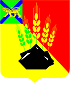 АДМИНИСТРАЦИЯ МИХАЙЛОВСКОГО МУНИЦИПАЛЬНОГО РАЙОНА ПОСТАНОВЛЕНИЕ 
_______________                                  с. Михайловка                                № _______________О внесении изменений в постановление администрации Михайловского муниципального района от 01.02.2021 № 103-па «Об утверждении муниципальной программы развития образования Михайловского муниципального района на 2021-2025гг.»В соответствии с Федеральными законами от 29.12.2012 № 273-ФЗ «Об образовании в Российской Федерации», от 06.10.2003 № 131-ФЗ «Об общих принципах организации местного самоуправления в Российской Федерации», Постановлением Правительства РФ от 26.12.2017 № 1642 «Об утверждении государственной программы Российской Федерации «Развитие образования», на основании решений Думы Михайловского муниципального района от 24.02.2022 № 184, 31.03.2022 № 192, администрация Михайловского муниципального районаПОСТАНОВЛЯЕТ: 1. Внести изменения в муниципальную программу развития образования Михайловского муниципального района на 2021-2025 годы, утвержденную постановлением администрации Михайловского муниципального района от 01.02.2021 № 103-па «Об утверждении муниципальной программы развития образования Михайловского муниципального района на 2021-2025 гг.» (далее – Программа):1.1. Раздел «Задачи программы» Паспорта Программы изложить в новой редакции: 1.2. Паспорт программы дополнить разделом 7 следующего содержания:7. Ресурсное обеспечение Программы.1.3. Паспорт программы дополнить разделом 8 следующего содержания:8. Перечень основных мероприятий Программы.1.4. Раздел «Объемы бюджетных ассигнований Программы» Паспорта Программы изложить в новой редакции:1.5.  Дополнить «Паспорт подпрограммы 1. Развитие системы общего образования» абзацем 6 следующего содержания:Ресурсное обеспечение подпрограммы:1.6. Раздел «Объемы бюджетных ассигнований» подпрограммы 1. Развитие системы общего образования изложить в новой редакции:1.7. Дополнить «Паспорт подпрограммы 2. Развитие системы дошкольного образования» абзацем 5 следующего содержания:Ресурсное обеспечение подпрограммы:1.8. Раздел «Объемы бюджетных ассигнований» подпрограммы 2. Развитие системы дошкольного образования изложить в новой редакции:1.9. Дополнить «Паспорт подпрограммы 3. Развитие системы дополнительного образования» абзацем 12 следующего содержания:Ресурсное обеспечение подпрограммы:1.10.  Раздел «Объемы бюджетных ассигнований» подпрограммы 3. Развитие системы дополнительного образования изложить в новой редакции:1.11. Дополнить «Паспорт подпрограммы 4. Организация отдыха, оздоровления и занятости детей и подростков» абзацем 4 следующего содержания:Ресурсное обеспечение подпрограммы:1.12. Раздел «Объемы бюджетных ассигнований» подпрограммы 4. Организация отдыха, оздоровления и занятости детей и подростков изложить в новой редакции:1.13.  Дополнить «Паспорт подпрограммы 5. Развитие муниципальной методической службы обеспечения образовательных учреждений (МКУ «МСО ОУ»)» абзацем 8 следующего содержания:Ресурсное обеспечение подпрограммы:1.14. Раздел «Объемы бюджетных ассигнований» подпрограммы 5. Развитие муниципальной методической службы обеспечения образовательных учреждений (МКУ «МСО ОУ») изложить в новой редакции:1.15. Дополнить «Паспорт подпрограммы 6. Персонифицированное дополнительное образование детей» абзацем 3 следующего содержания:Ресурсное обеспечение подпрограммы:1.16.  Раздел «Объемы бюджетных ассигнований» подпрограммы 6. Персонифицированное дополнительное образование детей изложить в новой редакции:1.17. «Параметры системы персонифицированного финансирования» подпрограммы 6. Персонифицированное финансирование дополнительного образования детей изложить в новой редакции: Параметры системы персонифицированного финансирования2. Считать утратившим силу постановление от 31.03.2022 № 302-па «О внесении изменений в постановление администрации Михайловского муниципального района от 01.02.2021 № 103-па «Об утверждении муниципальной программы развития образования Михайловского муниципального района на 2021-2025гг.».3. Муниципальному казенному учреждению «управление по организационно-техническому обеспечению деятельности администрации Михайловского муниципального района» (Корж С.Г.) разместить настоящее постановление на официальном сайте администрации Михайловского муниципального района.4. Контроль над исполнением данного постановления возложить на начальника управления по вопросам образования администрации муниципального района Чепала А.Ф.Глава Михайловского муниципального района – Глава администрации района                                                       В.В. АрхиповЗадачи Программы1) Совершенствование материально-технической базы общеобразовательных учреждений;     2) Информационное обеспечение общеобразовательных учреждений;3) Обеспечение пожарной и антитеррористической безопасности общеобразовательных учреждений;     4) Обеспечение доступности, совершенствование содержания технологий школьного образования;     5) Обновление состава и компетенций педагогических кадров, создание механизмов мотивации педагогов к повышению качества работы и непрерывному профессиональному развитию.     6) Сохранение развития и стабильности функционирования дошкольных образовательных учреждений на территории Михайловского муниципального района     7) Модернизация материально-технической базы дошкольных образовательных учреждений;     8) Информационное обеспечение дошкольного образования;     9) Обеспечение пожарной и антитеррористической безопасности учреждений дошкольного образования;     10) Обеспечение условий для полноценного питания детей дошкольного возраста;      11) Обеспечение доступности, совершенствование содержания технологий дошкольного образования;     12) Формирование образовательной сети и финансово-экономических механизмов, обеспечивающих равный доступ населения к услугам дошкольного образования детей     13) Включение учреждений дополнительного образования детей в систему оптимизации сети образовательных учреждений района.     14) Разработка и утверждение блока ресурсного обеспечения дополнительного образования детей в соответствии с направленностью образовательных и воспитательных программ.    15) Обеспечение социально-педагогической поддержки детей «группы риска».      16) Сохранение единого образовательного пространства на основе преемственности содержания общего и дополнительного образования детей.     17) Разработка образовательных программ нового поколения, направленных на развитие инновационной деятельности, информационных технологий.     18) Создание новых мест в общеобразовательных учреждениях Михайловского муниципального района для реализации дополнительных общеразвивающих программ всех направленностей:- техническая;- естественно-научная;- физкультурно-спортивная;- художественная;- туристско-краеведческая;- социально-педагогическая     19) Обеспечение права каждого школьника на полноценный отдых в каникулярное время     20) Развитие разнообразных форм организации отдыха, оздоровления и занятости детей и подростков;     21) Создание условий для организации работы в оздоровительных учреждениях, внедрение новых педагогических технологий и методик, реализация инновационных программ и проектов организации летнего отдыха.     22) Обеспечить качественно новое методическое сопровождение деятельности педагогических кадров по реализации национального проекта «Образование».     23) Совершенствовать работу по распределению и обобщению передового педагогического опыта.     24) Включить в содержание методической деятельности методы и процедуры научного исследования, ориентированные на аналитическое и информационное обеспечение профессионального развития педагогов.     25) Создание оптимальной модели сетевой организации методического сопровождения ФГОС в начальном общем образовании.     26) Выявление, обобщение передового и инновационного опыта     27) организация системы мониторинговых исследований, состояния процессов в модернизации МСО.     28) Создание системы методического сопровождения педагогических работников и руководящих кадров ОУ по организации инновационной деятельности.     29) Организация методического сопровождения педагогов школ в подготовке и проведении государственной итоговой аттестации (в форме ЕГЭ и ОГЭ).     30) Создание системы непрерывного повышения квалификации педагогических и руководящих работников района.     31) Введение и обеспечение функционирования системы персонифицированного дополнительного образования детей, подразумевающей предоставление детям именных сертификатов дополнительного образования с возможностью использования в рамках механизмов персонифицированного финансирования     32) методическое и информационное сопровождение поставщиков услуг дополнительного образования, независимо от их формы собственности, семей и иных участников системы персонифицированного дополнительного образования     33) Повышение качества образования в образовательных организациях района.     34) Совершенствование системы моральных и материальных стимулов для сохранения в образовательном учреждении лучших педагогов и постоянного повышения их квалификации, а также для привлечения в школу молодых специалистов.     35) Создание условий для закрепления педагогических кадров в образовательных организациях.     36) Внедрение эффективных механизмов организации непрерывного образования (формальное и неформальное дополнительное образование педагогических работников и специалистов, обеспечивающее оперативное обновление востребованных компетентностей), подготовки и переподготовки профессиональных кадров.     37) Усиление профориентационной работы по педагогической направленности.     38) Обеспечение мер социальной поддержки педагогическим кадрам.     39) Реализация образовательными учреждениями проектов, которые осуществляются в рамках инициативного бюджетирования по направлению «Твой проект».Наименование подпрограммы, основного мероприятия п подпрограммы, отдельного мероприятия программыИсточник ресурсного обеспеченияОценка расходов, тыс. руб.Оценка расходов, тыс. руб.Оценка расходов, тыс. руб.Оценка расходов, тыс. руб.Оценка расходов, тыс. руб.Оценка расходов, тыс. руб.Наименование подпрограммы, основного мероприятия п подпрограммы, отдельного мероприятия программыИсточник ресурсного обеспечения2021 год2022 год2023 год2024 год2025 годВСЕГО:ВСЕГО по программе развитие образования на 2021 – 2025гг.:Местный бюджет291 932,677286 128,972284 266,100263 913,200258 913,2001 385 154,149ВСЕГО по программе развитие образования на 2021 – 2025гг.:Краевой бюджет397 305,782436 064,788452 598,876478 271,177478 271,1772 242 511,800ВСЕГО по программе развитие образования на 2021 – 2025гг.:Федеральный бюджет39 645,52768 890,25642 263,85642 263,85642 263,856235 327,351ВСЕГО по программе развитие образования на 2021 – 2025гг.:Внебюджетные источники13 281,19516 000,00016 000,0017 000,0017 000,0079 281,195ВСЕГО по программе развитие образования на 2021 – 2025гг.:ИТОГО:742 165,181807 084,016795 128,832801 448,233796 448,2333 942 274,495Наименование подпрограммы, основного мероприятия п подпрограммы, отдельного мероприятия программыИсточник ресурсного обеспеченияОценка расходов, тыс. руб.Оценка расходов, тыс. руб.Оценка расходов, тыс. руб.Оценка расходов, тыс. руб.Оценка расходов, тыс. руб.Оценка расходов, тыс. руб.Срок исполненияОтветственный исполнительНаименование подпрограммы, основного мероприятия п подпрограммы, отдельного мероприятия программыИсточник ресурсного обеспечения2021 год2022 год2023 год2024 год2025 годВСЕГО:Срок исполненияОтветственный исполнительВСЕГО по программе развитие образования на 2021 – 2025гг.:Местный бюджет291 932,677286 128,972284 266,100263 913,200258 913,2001 385 154,1492021-2025 ггУправление по вопросам образования администрации Михайловского муниципального района, Муниципальное казенное учреждение «Методическая служба обеспечения образовательных учреждений»ВСЕГО по программе развитие образования на 2021 – 2025гг.:Краевой бюджет397 305,782436 064,788452 598,876478 271,177478 271,1772 242 511,8002021-2025 ггУправление по вопросам образования администрации Михайловского муниципального района, Муниципальное казенное учреждение «Методическая служба обеспечения образовательных учреждений»ВСЕГО по программе развитие образования на 2021 – 2025гг.:Федеральный бюджет39 645,52768 890,25642 263,85642 263,85642 263,856235 327,3512021-2025 ггУправление по вопросам образования администрации Михайловского муниципального района, Муниципальное казенное учреждение «Методическая служба обеспечения образовательных учреждений»ВСЕГО по программе развитие образования на 2021 – 2025гг.:Внебюджетные источники13 281,19516 000,00016 000,0017 000,0017 000,0079 281,1952021-2025 ггУправление по вопросам образования администрации Михайловского муниципального района, Муниципальное казенное учреждение «Методическая служба обеспечения образовательных учреждений»ВСЕГО по программе развитие образования на 2021 – 2025гг.:ИТОГО:742 165,181807 084,016795 128,832801 448,233796 448,2333 942 274,4952021-2025 ггУправление по вопросам образования администрации Михайловского муниципального района, Муниципальное казенное учреждение «Методическая служба обеспечения образовательных учреждений»Подпрограмма 1 «Развитие общего образования»Подпрограмма 1 «Развитие общего образования»Подпрограмма 1 «Развитие общего образования»Подпрограмма 1 «Развитие общего образования»Подпрограмма 1 «Развитие общего образования»Подпрограмма 1 «Развитие общего образования»Подпрограмма 1 «Развитие общего образования»Подпрограмма 1 «Развитие общего образования»2021-2025 ггУправление по вопросам образования администрации Михайловского муниципального района, Муниципальное казенное учреждение «Методическая служба обеспечения образовательных учреждений»Итого по подпрограмме развитие общего образования:Местный бюджет159 673,084148 484,072146 763,000131 263,000130 263,000716 446,1562021-2025 ггУправление по вопросам образования администрации Михайловского муниципального района, Муниципальное казенное учреждение «Методическая служба обеспечения образовательных учреждений»Итого по подпрограмме развитие общего образования:Краевой бюджет302 086,733333 095,615343 948,665363 664,128363 664,1281 706 459,2692021-2025 ггУправление по вопросам образования администрации Михайловского муниципального района, Муниципальное казенное учреждение «Методическая служба обеспечения образовательных учреждений»Итого по подпрограмме развитие общего образования:Федеральный бюджет39 645,52768 890,25642 263,85642 263,85642 263,856235 327,3512021-2025 ггУправление по вопросам образования администрации Михайловского муниципального района, Муниципальное казенное учреждение «Методическая служба обеспечения образовательных учреждений»Итого по подпрограмме развитие общего образования:Внебюджетные источники0,000,000,000,000,000,002021-2025 ггУправление по вопросам образования администрации Михайловского муниципального района, Муниципальное казенное учреждение «Методическая служба обеспечения образовательных учреждений»Итого по подпрограмме развитие общего образования:ИТОГО:501 405,344550 469,943532 975,521537 190,984536 190,9842 658 232,7762021-2025 ггУправление по вопросам образования администрации Михайловского муниципального района, Муниципальное казенное учреждение «Методическая служба обеспечения образовательных учреждений»Субсидии на выполнение муниципального задания на оказание муниципальных услуг в целях обеспечение деятельности районных бюджетных муниципальных учреждений (Цст.0310001690)Местный бюджет135 098,700130 263,000130 263,000130 263,000130 263,000656 150,7002021-2025 ггУправление по вопросам образования администрации Михайловского муниципального района, Муниципальное казенное учреждение «Методическая служба обеспечения образовательных учреждений»Субсидии на выполнение муниципального задания на оказание муниципальных услуг в целях обеспечение деятельности районных бюджетных муниципальных учреждений (Цст.0310001690)Краевой бюджет0,000,000,000,000,000,002021-2025 ггУправление по вопросам образования администрации Михайловского муниципального района, Муниципальное казенное учреждение «Методическая служба обеспечения образовательных учреждений»Субсидии на выполнение муниципального задания на оказание муниципальных услуг в целях обеспечение деятельности районных бюджетных муниципальных учреждений (Цст.0310001690)Федеральный бюджет0,000,000,000,000,000,002021-2025 ггУправление по вопросам образования администрации Михайловского муниципального района, Муниципальное казенное учреждение «Методическая служба обеспечения образовательных учреждений»Субсидии на выполнение муниципального задания на оказание муниципальных услуг в целях обеспечение деятельности районных бюджетных муниципальных учреждений (Цст.0310001690)Внебюджетные источники0,000,000,000,000,000,002021-2025 ггУправление по вопросам образования администрации Михайловского муниципального района, Муниципальное казенное учреждение «Методическая служба обеспечения образовательных учреждений»Субсидии на выполнение муниципального задания на оказание муниципальных услуг в целях обеспечение деятельности районных бюджетных муниципальных учреждений (Цст.0310001690)ИТОГО:135 098,700130 263,000130 263,000130 263,000130 263,000656 150,7002021-2025 ггУправление по вопросам образования администрации Михайловского муниципального района, Муниципальное казенное учреждение «Методическая служба обеспечения образовательных учреждений»Субсидии на развитие материально-технической базы бюджетных общеобразовательных муниципальных учреждений (Цст. 0310011690)Местный бюджет24 484,38417 889,15216 5000,0001 000,0000,00059 873,5362021-2025 ггУправление по вопросам образования администрации Михайловского муниципального района, Муниципальное казенное учреждение «Методическая служба обеспечения образовательных учреждений»Субсидии на развитие материально-технической базы бюджетных общеобразовательных муниципальных учреждений (Цст. 0310011690)Краевой бюджет0,000,000,000,000,000,002021-2025 ггУправление по вопросам образования администрации Михайловского муниципального района, Муниципальное казенное учреждение «Методическая служба обеспечения образовательных учреждений»Субсидии на развитие материально-технической базы бюджетных общеобразовательных муниципальных учреждений (Цст. 0310011690)Федеральный бюджет0,000,000,000,000,000,002021-2025 ггУправление по вопросам образования администрации Михайловского муниципального района, Муниципальное казенное учреждение «Методическая служба обеспечения образовательных учреждений»Субсидии на развитие материально-технической базы бюджетных общеобразовательных муниципальных учреждений (Цст. 0310011690)Внебюджетные источники0,000,000,000,000,000,002021-2025 ггУправление по вопросам образования администрации Михайловского муниципального района, Муниципальное казенное учреждение «Методическая служба обеспечения образовательных учреждений»Субсидии на развитие материально-технической базы бюджетных общеобразовательных муниципальных учреждений (Цст. 0310011690)ИТОГО:24 484,38417 889,15216 5000,0001 000,0000,00059 873,5362021-2025 ггУправление по вопросам образования администрации Михайловского муниципального района, Муниципальное казенное учреждение «Методическая служба обеспечения образовательных учреждений»Ежемесячное денежное вознаграждение за классное руководство педагогическим работникам государственных и муниципальных общеобразовательных организаций (Цст.0310053030)Местный бюджет0,000,000,000,000,000,002021-2025 ггУправление по вопросам образования администрации Михайловского муниципального района, Муниципальное казенное учреждение «Методическая служба обеспечения образовательных учреждений»Ежемесячное денежное вознаграждение за классное руководство педагогическим работникам государственных и муниципальных общеобразовательных организаций (Цст.0310053030)Краевой бюджет0,000,000,000,000,000,002021-2025 ггУправление по вопросам образования администрации Михайловского муниципального района, Муниципальное казенное учреждение «Методическая служба обеспечения образовательных учреждений»Ежемесячное денежное вознаграждение за классное руководство педагогическим работникам государственных и муниципальных общеобразовательных организаций (Цст.0310053030)Федеральный бюджет23 811,86326 910,00026 910,00026 910,00026 910,000131 451,8632021-2025 ггУправление по вопросам образования администрации Михайловского муниципального района, Муниципальное казенное учреждение «Методическая служба обеспечения образовательных учреждений»Ежемесячное денежное вознаграждение за классное руководство педагогическим работникам государственных и муниципальных общеобразовательных организаций (Цст.0310053030)Внебюджетные источники0,000,000,000,000,000,002021-2025 ггУправление по вопросам образования администрации Михайловского муниципального района, Муниципальное казенное учреждение «Методическая служба обеспечения образовательных учреждений»Ежемесячное денежное вознаграждение за классное руководство педагогическим работникам государственных и муниципальных общеобразовательных организаций (Цст.0310053030)ИТОГО:23 811,86326 910,00026 910,00026 910,00026 910,000131 451,8632021-2025 ггУправление по вопросам образования администрации Михайловского муниципального района, Муниципальное казенное учреждение «Методическая служба обеспечения образовательных учреждений»Расходы на реализацию проектов инициативного бюджетирования по направлению "Твой проект", за счет средств краевого бюджета (Цст. 0310092360)Местный бюджет0,000,000,000,000,000,002021-2025 ггУправление по вопросам образования администрации Михайловского муниципального района, Муниципальное казенное учреждение «Методическая служба обеспечения образовательных учреждений»Расходы на реализацию проектов инициативного бюджетирования по направлению "Твой проект", за счет средств краевого бюджета (Цст. 0310092360)Краевой бюджет2 970,0002 970,0000,000,000,005 940,0002021-2025 ггУправление по вопросам образования администрации Михайловского муниципального района, Муниципальное казенное учреждение «Методическая служба обеспечения образовательных учреждений»Расходы на реализацию проектов инициативного бюджетирования по направлению "Твой проект", за счет средств краевого бюджета (Цст. 0310092360)Федеральный бюджет0,000,000,000,000,000,002021-2025 ггУправление по вопросам образования администрации Михайловского муниципального района, Муниципальное казенное учреждение «Методическая служба обеспечения образовательных учреждений»Расходы на реализацию проектов инициативного бюджетирования по направлению "Твой проект", за счет средств краевого бюджета (Цст. 0310092360)Внебюджетные источники0,000,000,000,000,000,002021-2025 ггУправление по вопросам образования администрации Михайловского муниципального района, Муниципальное казенное учреждение «Методическая служба обеспечения образовательных учреждений»Расходы на реализацию проектов инициативного бюджетирования по направлению "Твой проект", за счет средств краевого бюджета (Цст. 0310092360)ИТОГО:2 970,0002 970,0000,000,000,005 940,0002021-2025 ггУправление по вопросам образования администрации Михайловского муниципального района, Муниципальное казенное учреждение «Методическая служба обеспечения образовательных учреждений»Расходы на реализацию проектов инициативного бюджетирования по направлению "Твой проект", за счет средств местного бюджета (Цст. 03100S2360)Местный бюджет30,00030,0000,000,000,0060,0002021-2025 ггУправление по вопросам образования администрации Михайловского муниципального района, Муниципальное казенное учреждение «Методическая служба обеспечения образовательных учреждений»Расходы на реализацию проектов инициативного бюджетирования по направлению "Твой проект", за счет средств местного бюджета (Цст. 03100S2360)Краевой бюджет0,000,000,000,000,000,002021-2025 ггУправление по вопросам образования администрации Михайловского муниципального района, Муниципальное казенное учреждение «Методическая служба обеспечения образовательных учреждений»Расходы на реализацию проектов инициативного бюджетирования по направлению "Твой проект", за счет средств местного бюджета (Цст. 03100S2360)Федеральный бюджет0,000,000,000,000,000,002021-2025 ггУправление по вопросам образования администрации Михайловского муниципального района, Муниципальное казенное учреждение «Методическая служба обеспечения образовательных учреждений»Расходы на реализацию проектов инициативного бюджетирования по направлению "Твой проект", за счет средств местного бюджета (Цст. 03100S2360)Внебюджетные источники0,000,000,000,000,000,002021-2025 ггУправление по вопросам образования администрации Михайловского муниципального района, Муниципальное казенное учреждение «Методическая служба обеспечения образовательных учреждений»Расходы на реализацию проектов инициативного бюджетирования по направлению "Твой проект", за счет средств местного бюджета (Цст. 03100S2360)ИТОГО:30,00030,0000,0000,0000,00060,0002021-2025 ггУправление по вопросам образования администрации Михайловского муниципального района, Муниципальное казенное учреждение «Методическая служба обеспечения образовательных учреждений»Субвенция на реализацию дошкольного, общего и дополнительного образования в муниципальных общеобразовательных учреждениях по основным общеобразовательным программам (Цст.0310093060)Местный бюджет0,000,000,000,000,000,002021-2025 ггУправление по вопросам образования администрации Михайловского муниципального района, Муниципальное казенное учреждение «Методическая служба обеспечения образовательных учреждений»Субвенция на реализацию дошкольного, общего и дополнительного образования в муниципальных общеобразовательных учреждениях по основным общеобразовательным программам (Цст.0310093060)Краевой бюджет287 574,508312 864,491331 652,121351 367,584351 367,5841 634 826,2882021-2025 ггУправление по вопросам образования администрации Михайловского муниципального района, Муниципальное казенное учреждение «Методическая служба обеспечения образовательных учреждений»Субвенция на реализацию дошкольного, общего и дополнительного образования в муниципальных общеобразовательных учреждениях по основным общеобразовательным программам (Цст.0310093060)Федеральный бюджет0,000,000,000,000,000,002021-2025 ггУправление по вопросам образования администрации Михайловского муниципального района, Муниципальное казенное учреждение «Методическая служба обеспечения образовательных учреждений»Субвенция на реализацию дошкольного, общего и дополнительного образования в муниципальных общеобразовательных учреждениях по основным общеобразовательным программам (Цст.0310093060)Внебюджетные источники0,000,000,000,000,000,002021-2025 ггУправление по вопросам образования администрации Михайловского муниципального района, Муниципальное казенное учреждение «Методическая служба обеспечения образовательных учреждений»Субвенция на реализацию дошкольного, общего и дополнительного образования в муниципальных общеобразовательных учреждениях по основным общеобразовательным программам (Цст.0310093060)ИТОГО:287 574,508312 864,491331 652,121351 367,584351 367,5841 634 826,2882021-2025 ггУправление по вопросам образования администрации Михайловского муниципального района, Муниципальное казенное учреждение «Методическая служба обеспечения образовательных учреждений»Расходы на организацию бесплатного горячего питания обучающихся, получающих начальное общее образование в государственных и муниципальных образовательных организациях (цст.03100R3041)Местный бюджет0,0000,0000,0000,0000,0000,0002021-2025 ггУправление по вопросам образования администрации Михайловского муниципального района, Муниципальное казенное учреждение «Методическая служба обеспечения образовательных учреждений»Расходы на организацию бесплатного горячего питания обучающихся, получающих начальное общее образование в государственных и муниципальных образовательных организациях (цст.03100R3041)Краевой бюджет2 159,1362 924,5442 924,5442 924,5442 924,54413 857,3122021-2025 ггУправление по вопросам образования администрации Михайловского муниципального района, Муниципальное казенное учреждение «Методическая служба обеспечения образовательных учреждений»Расходы на организацию бесплатного горячего питания обучающихся, получающих начальное общее образование в государственных и муниципальных образовательных организациях (цст.03100R3041)Федеральный бюджет15 833,66415 353,85615 353,85615 353,85615 353,85677 249,0882021-2025 ггУправление по вопросам образования администрации Михайловского муниципального района, Муниципальное казенное учреждение «Методическая служба обеспечения образовательных учреждений»Расходы на организацию бесплатного горячего питания обучающихся, получающих начальное общее образование в государственных и муниципальных образовательных организациях (цст.03100R3041)Внебюджетные источники0,0000,0000,0000,0000,0000,0002021-2025 ггУправление по вопросам образования администрации Михайловского муниципального района, Муниципальное казенное учреждение «Методическая служба обеспечения образовательных учреждений»Расходы на организацию бесплатного горячего питания обучающихся, получающих начальное общее образование в государственных и муниципальных образовательных организациях (цст.03100R3041)ИТОГО:17 992,80018 278,40018 278,40018 278,40018 278,40091 106,4002021-2025 ггУправление по вопросам образования администрации Михайловского муниципального района, Муниципальное казенное учреждение «Методическая служба обеспечения образовательных учреждений»Расходы на осуществление отдельных полномочий по обеспечению бесплатным питанием детей, в муниципальных общеобразовательных организациях (Цст. 0310093150)Местный бюджет0,0000,0000,0000,0000,0000,0002021-2025 ггУправление по вопросам образования администрации Михайловского муниципального района, Муниципальное казенное учреждение «Методическая служба обеспечения образовательных учреждений»Расходы на осуществление отдельных полномочий по обеспечению бесплатным питанием детей, в муниципальных общеобразовательных организациях (Цст. 0310093150)Краевой бюджет6 801,9307 304,9007 412,0007 412,0007 412,00036 342,8302021-2025 ггУправление по вопросам образования администрации Михайловского муниципального района, Муниципальное казенное учреждение «Методическая служба обеспечения образовательных учреждений»Расходы на осуществление отдельных полномочий по обеспечению бесплатным питанием детей, в муниципальных общеобразовательных организациях (Цст. 0310093150)Федеральный бюджет0,0000,0000,0000,0000,0000,0002021-2025 ггУправление по вопросам образования администрации Михайловского муниципального района, Муниципальное казенное учреждение «Методическая служба обеспечения образовательных учреждений»Расходы на осуществление отдельных полномочий по обеспечению бесплатным питанием детей, в муниципальных общеобразовательных организациях (Цст. 0310093150)Внебюджетные источники0,0000,0000,0000,0000,0000,0002021-2025 ггУправление по вопросам образования администрации Михайловского муниципального района, Муниципальное казенное учреждение «Методическая служба обеспечения образовательных учреждений»Расходы на осуществление отдельных полномочий по обеспечению бесплатным питанием детей, в муниципальных общеобразовательных организациях (Цст. 0310093150)ИТОГО:6 801,9307 304,9007 412,0007 412,0007 412,00036 342,8302021-2025 ггУправление по вопросам образования администрации Михайловского муниципального района, Муниципальное казенное учреждение «Методическая служба обеспечения образовательных учреждений»Расходы на поддержку педагогических работников в муниципальных образовательных организациях (Цст.0310021691)Местный бюджет60,0000,0000,0000,0000,00060,0002021-2025 ггУправление по вопросам образования администрации Михайловского муниципального района, Муниципальное казенное учреждение «Методическая служба обеспечения образовательных учреждений»Расходы на поддержку педагогических работников в муниципальных образовательных организациях (Цст.0310021691)Краевой бюджет0,0000,0000,0000,0000,0000,0002021-2025 ггУправление по вопросам образования администрации Михайловского муниципального района, Муниципальное казенное учреждение «Методическая служба обеспечения образовательных учреждений»Расходы на поддержку педагогических работников в муниципальных образовательных организациях (Цст.0310021691)Федеральный бюджет0,0000,0000,0000,0000,0000,0002021-2025 ггУправление по вопросам образования администрации Михайловского муниципального района, Муниципальное казенное учреждение «Методическая служба обеспечения образовательных учреждений»Расходы на поддержку педагогических работников в муниципальных образовательных организациях (Цст.0310021691)Внебюджетные источники0,0000,0000,0000,0000,0000,0002021-2025 ггУправление по вопросам образования администрации Михайловского муниципального района, Муниципальное казенное учреждение «Методическая служба обеспечения образовательных учреждений»Расходы на поддержку педагогических работников в муниципальных образовательных организациях (Цст.0310021691)ИТОГО:60,0000,0000,0000,0000,00060,0002021-2025 ггУправление по вопросам образования администрации Михайловского муниципального района, Муниципальное казенное учреждение «Методическая служба обеспечения образовательных учреждений»Расходы на модернизацию школьных систем образования (Цст.03100L7500)Местный бюджет0,000301,9200,0000,0000,000301,9202021-2025 ггУправление по вопросам образования администрации Михайловского муниципального района, Муниципальное казенное учреждение «Методическая служба обеспечения образовательных учреждений»Расходы на модернизацию школьных систем образования (Цст.03100L7500)Краевой бюджет0,0005 071,6800,0000,0000,0005 071,6802021-2025 ггУправление по вопросам образования администрации Михайловского муниципального района, Муниципальное казенное учреждение «Методическая служба обеспечения образовательных учреждений»Расходы на модернизацию школьных систем образования (Цст.03100L7500)Федеральный бюджет0,00026 626,4000,0000,0000,00026 626,4002021-2025 ггУправление по вопросам образования администрации Михайловского муниципального района, Муниципальное казенное учреждение «Методическая служба обеспечения образовательных учреждений»Расходы на модернизацию школьных систем образования (Цст.03100L7500)Внебюджетные источники0,0000,0000,0000,0000,0000,0002021-2025 ггУправление по вопросам образования администрации Михайловского муниципального района, Муниципальное казенное учреждение «Методическая служба обеспечения образовательных учреждений»Расходы на модернизацию школьных систем образования (Цст.03100L7500)ИТОГО:0,00032 000,0000,0000,0000,00032 000,0002021-2025 ггУправление по вопросам образования администрации Михайловского муниципального района, Муниципальное казенное учреждение «Методическая служба обеспечения образовательных учреждений»Осуществление отдельных государственных полномочий по обеспечению мер социальной поддержки педагогическим работникам муниципальных образовательных организаций (Цст.031E193140)Местный бюджет0,0000,0000,0000,0000,0000,0002021-2025 ггУправление по вопросам образования администрации Михайловского муниципального района, Муниципальное казенное учреждение «Методическая служба обеспечения образовательных учреждений»Осуществление отдельных государственных полномочий по обеспечению мер социальной поддержки педагогическим работникам муниципальных образовательных организаций (Цст.031E193140)Краевой бюджет2 581,1591 960,001 960,001 960,001 960,0010 421,1592021-2025 ггУправление по вопросам образования администрации Михайловского муниципального района, Муниципальное казенное учреждение «Методическая служба обеспечения образовательных учреждений»Осуществление отдельных государственных полномочий по обеспечению мер социальной поддержки педагогическим работникам муниципальных образовательных организаций (Цст.031E193140)Федеральный бюджет0,0000,0000,0000,0000,0000,0002021-2025 ггУправление по вопросам образования администрации Михайловского муниципального района, Муниципальное казенное учреждение «Методическая служба обеспечения образовательных учреждений»Осуществление отдельных государственных полномочий по обеспечению мер социальной поддержки педагогическим работникам муниципальных образовательных организаций (Цст.031E193140)Внебюджетные источники0,0000,0000,0000,0000,0000,0002021-2025 ггУправление по вопросам образования администрации Михайловского муниципального района, Муниципальное казенное учреждение «Методическая служба обеспечения образовательных учреждений»Осуществление отдельных государственных полномочий по обеспечению мер социальной поддержки педагогическим работникам муниципальных образовательных организаций (Цст.031E193140)ИТОГО:2 581,1591 960,001 960,001 960,001 960,0010 421,1592021-2025 ггУправление по вопросам образования администрации Михайловского муниципального района, Муниципальное казенное учреждение «Методическая служба обеспечения образовательных учреждений»Подпрограмма 2 «Развитие дошкольного образования»Подпрограмма 2 «Развитие дошкольного образования»Подпрограмма 2 «Развитие дошкольного образования»Подпрограмма 2 «Развитие дошкольного образования»Подпрограмма 2 «Развитие дошкольного образования»Подпрограмма 2 «Развитие дошкольного образования»Подпрограмма 2 «Развитие дошкольного образования»Подпрограмма 2 «Развитие дошкольного образования»2021-2025 ггУправление по вопросам образования администрации Михайловского муниципального района, Муниципальное казенное учреждение «Методическая служба обеспечения образовательных учреждений»Итого по подпрограмме развитие дошкольного образования:Местный бюджет73 736,49074 560,80073 047,00067 547,00067 547,000355 938,2902021-2025 ггУправление по вопросам образования администрации Михайловского муниципального района, Муниципальное казенное учреждение «Методическая служба обеспечения образовательных учреждений»Итого по подпрограмме развитие дошкольного образования:Краевой бюджет93 113,54899 422,447105 103,485111 060,323111 060,323519 760,1262021-2025 ггУправление по вопросам образования администрации Михайловского муниципального района, Муниципальное казенное учреждение «Методическая служба обеспечения образовательных учреждений»Итого по подпрограмме развитие дошкольного образования:Федеральный бюджет0,0000,0000,0000,0000,0000,0002021-2025 ггУправление по вопросам образования администрации Михайловского муниципального района, Муниципальное казенное учреждение «Методическая служба обеспечения образовательных учреждений»Итого по подпрограмме развитие дошкольного образования:Внебюджетные источники13 281,19516 000,00016 000,00017 000,00017 000,00079 281,1952021-2025 ггУправление по вопросам образования администрации Михайловского муниципального района, Муниципальное казенное учреждение «Методическая служба обеспечения образовательных учреждений»Итого по подпрограмме развитие дошкольного образования:ИТОГО:180 131,233189 983,247194 150,485195 607,323195 607,323954 979,6112021-2025 ггУправление по вопросам образования администрации Михайловского муниципального района, Муниципальное казенное учреждение «Методическая служба обеспечения образовательных учреждений»Субсидии на выполнение муниципального задания на оказание муниципальных услуг в целях обеспечение деятельности районных бюджетных муниципальных учреждений (Цст. 0320001690)Местный бюджет64 795,10067 047,00067 047,00067 047,00067 047,000332 983,1002021-2025 ггУправление по вопросам образования администрации Михайловского муниципального района, Муниципальное казенное учреждение «Методическая служба обеспечения образовательных учреждений»Субсидии на выполнение муниципального задания на оказание муниципальных услуг в целях обеспечение деятельности районных бюджетных муниципальных учреждений (Цст. 0320001690)Краевой бюджет0,0000,0000,0000,0000,0000,0002021-2025 ггУправление по вопросам образования администрации Михайловского муниципального района, Муниципальное казенное учреждение «Методическая служба обеспечения образовательных учреждений»Субсидии на выполнение муниципального задания на оказание муниципальных услуг в целях обеспечение деятельности районных бюджетных муниципальных учреждений (Цст. 0320001690)Федеральный бюджет0,0000,0000,0000,0000,0000,0002021-2025 ггУправление по вопросам образования администрации Михайловского муниципального района, Муниципальное казенное учреждение «Методическая служба обеспечения образовательных учреждений»Субсидии на выполнение муниципального задания на оказание муниципальных услуг в целях обеспечение деятельности районных бюджетных муниципальных учреждений (Цст. 0320001690)Внебюджетные источники0,0000,0000,0000,0000,0000,0002021-2025 ггУправление по вопросам образования администрации Михайловского муниципального района, Муниципальное казенное учреждение «Методическая служба обеспечения образовательных учреждений»Субсидии на выполнение муниципального задания на оказание муниципальных услуг в целях обеспечение деятельности районных бюджетных муниципальных учреждений (Цст. 0320001690)ИТОГО:64 795,10067 047,00067 047,00067 047,00067 047,000332 983,1002021-2025 ггУправление по вопросам образования администрации Михайловского муниципального района, Муниципальное казенное учреждение «Методическая служба обеспечения образовательных учреждений»Субсидии на развитие материально-технической базы бюджетных дошкольных образовательных муниципальных учреждений (Цст.0320011690)Местный бюджет8 911,3907 513,8006 000,000500,0000,00022 925,1902021-2025 ггУправление по вопросам образования администрации Михайловского муниципального района, Муниципальное казенное учреждение «Методическая служба обеспечения образовательных учреждений»Субсидии на развитие материально-технической базы бюджетных дошкольных образовательных муниципальных учреждений (Цст.0320011690)Краевой бюджет0,0000,0000,0000,0000,0000,0002021-2025 ггУправление по вопросам образования администрации Михайловского муниципального района, Муниципальное казенное учреждение «Методическая служба обеспечения образовательных учреждений»Субсидии на развитие материально-технической базы бюджетных дошкольных образовательных муниципальных учреждений (Цст.0320011690)Федеральный бюджет0,0000,0000,0000,0000,0000,0002021-2025 ггУправление по вопросам образования администрации Михайловского муниципального района, Муниципальное казенное учреждение «Методическая служба обеспечения образовательных учреждений»Субсидии на развитие материально-технической базы бюджетных дошкольных образовательных муниципальных учреждений (Цст.0320011690)Внебюджетные источники0,0000,0000,0000,0000,0000,0002021-2025 ггУправление по вопросам образования администрации Михайловского муниципального района, Муниципальное казенное учреждение «Методическая служба обеспечения образовательных учреждений»Субсидии на развитие материально-технической базы бюджетных дошкольных образовательных муниципальных учреждений (Цст.0320011690)ИТОГО:8 911,3907 513,8006 000,000500,0000,00022 925,1902021-2025 ггУправление по вопросам образования администрации Михайловского муниципального района, Муниципальное казенное учреждение «Методическая служба обеспечения образовательных учреждений»Субвенция на обеспечение государственных гарантий реализации прав на получение общедоступного и бесплатного дошкольного образования в муниципальных дошкольных образовательных организациях (Цст. 0320093070)Местный бюджет0,0000,0000,0000,0000,0000,0002021-2025 ггУправление по вопросам образования администрации Михайловского муниципального района, Муниципальное казенное учреждение «Методическая служба обеспечения образовательных учреждений»Субвенция на обеспечение государственных гарантий реализации прав на получение общедоступного и бесплатного дошкольного образования в муниципальных дошкольных образовательных организациях (Цст. 0320093070)Краевой бюджет91 978,98198 572,447104 253,485110 210,323110 210,323515 225,5592021-2025 ггУправление по вопросам образования администрации Михайловского муниципального района, Муниципальное казенное учреждение «Методическая служба обеспечения образовательных учреждений»Субвенция на обеспечение государственных гарантий реализации прав на получение общедоступного и бесплатного дошкольного образования в муниципальных дошкольных образовательных организациях (Цст. 0320093070)Федеральный бюджет0,0000,0000,0000,0000,0000,0002021-2025 ггУправление по вопросам образования администрации Михайловского муниципального района, Муниципальное казенное учреждение «Методическая служба обеспечения образовательных учреждений»Субвенция на обеспечение государственных гарантий реализации прав на получение общедоступного и бесплатного дошкольного образования в муниципальных дошкольных образовательных организациях (Цст. 0320093070)Внебюджетные источники0,0000,0000,0000,0000,0000,0002021-2025 ггУправление по вопросам образования администрации Михайловского муниципального района, Муниципальное казенное учреждение «Методическая служба обеспечения образовательных учреждений»Субвенция на обеспечение государственных гарантий реализации прав на получение общедоступного и бесплатного дошкольного образования в муниципальных дошкольных образовательных организациях (Цст. 0320093070)ИТОГО:91 978,98198 572,447104 253,485110 210,323110 210,323515 225,5592021-2025 ггУправление по вопросам образования администрации Михайловского муниципального района, Муниципальное казенное учреждение «Методическая служба обеспечения образовательных учреждений»Организация питания воспитанников дошкольных образовательных учреждений:Местный бюджет0,0000,0000,0000,0000,0000,0002021-2025 ггУправление по вопросам образования администрации Михайловского муниципального района, Муниципальное казенное учреждение «Методическая служба обеспечения образовательных учреждений»Организация питания воспитанников дошкольных образовательных учреждений:Краевой бюджет0,0000,0000,0000,0000,0000,0002021-2025 ггУправление по вопросам образования администрации Михайловского муниципального района, Муниципальное казенное учреждение «Методическая служба обеспечения образовательных учреждений»Организация питания воспитанников дошкольных образовательных учреждений:Федеральный бюджет0,0000,0000,0000,0000,0000,0002021-2025 ггУправление по вопросам образования администрации Михайловского муниципального района, Муниципальное казенное учреждение «Методическая служба обеспечения образовательных учреждений»Организация питания воспитанников дошкольных образовательных учреждений:Внебюджетные источники13 281,19516 000,00016 000,00017 000,0017 000,00079 281,1952021-2025 ггУправление по вопросам образования администрации Михайловского муниципального района, Муниципальное казенное учреждение «Методическая служба обеспечения образовательных учреждений»Организация питания воспитанников дошкольных образовательных учреждений:ИТОГО:13 281,19516 000,00016 000,00017 000,0017 000,00079 281,1952021-2025 ггУправление по вопросам образования администрации Михайловского муниципального района, Муниципальное казенное учреждение «Методическая служба обеспечения образовательных учреждений»Расходы на поддержку педагогических работников в муниципальных образовательных организациях (Цст.0320021691)Местный бюджет30,0000,0000,0000,0000,00030,0002021-2025 ггУправление по вопросам образования администрации Михайловского муниципального района, Муниципальное казенное учреждение «Методическая служба обеспечения образовательных учреждений»Расходы на поддержку педагогических работников в муниципальных образовательных организациях (Цст.0320021691)Краевой бюджет0,0000,0000,0000,0000,0000,0002021-2025 ггУправление по вопросам образования администрации Михайловского муниципального района, Муниципальное казенное учреждение «Методическая служба обеспечения образовательных учреждений»Расходы на поддержку педагогических работников в муниципальных образовательных организациях (Цст.0320021691)Федеральный бюджет0,0000,0000,0000,0000,0000,0002021-2025 ггУправление по вопросам образования администрации Михайловского муниципального района, Муниципальное казенное учреждение «Методическая служба обеспечения образовательных учреждений»Расходы на поддержку педагогических работников в муниципальных образовательных организациях (Цст.0320021691)Внебюджетные источники0,0000,0000,0000,0000,0000,0002021-2025 ггУправление по вопросам образования администрации Михайловского муниципального района, Муниципальное казенное учреждение «Методическая служба обеспечения образовательных учреждений»Расходы на поддержку педагогических работников в муниципальных образовательных организациях (Цст.0320021691)ИТОГО:30,0000,0000,0000,0000,00030,0002021-2025 ггУправление по вопросам образования администрации Михайловского муниципального района, Муниципальное казенное учреждение «Методическая служба обеспечения образовательных учреждений»Осуществление отдельных государственных полномочий по обеспечению мер социальной поддержки педагогическим работникам муниципальных образовательных организаций (Цст.032E193140)Местный бюджет0,0000,0000,0000,0000,0000,0002021-2025 ггУправление по вопросам образования администрации Михайловского муниципального района, Муниципальное казенное учреждение «Методическая служба обеспечения образовательных учреждений»Осуществление отдельных государственных полномочий по обеспечению мер социальной поддержки педагогическим работникам муниципальных образовательных организаций (Цст.032E193140)Краевой бюджет1 134,567850,000850,000850,000850,0004 534,5672021-2025 ггУправление по вопросам образования администрации Михайловского муниципального района, Муниципальное казенное учреждение «Методическая служба обеспечения образовательных учреждений»Осуществление отдельных государственных полномочий по обеспечению мер социальной поддержки педагогическим работникам муниципальных образовательных организаций (Цст.032E193140)Федеральный бюджет0,0000,0000,0000,0000,0000,0002021-2025 ггУправление по вопросам образования администрации Михайловского муниципального района, Муниципальное казенное учреждение «Методическая служба обеспечения образовательных учреждений»Осуществление отдельных государственных полномочий по обеспечению мер социальной поддержки педагогическим работникам муниципальных образовательных организаций (Цст.032E193140)Внебюджетные источники0,0000,0000,0000,0000,0000,0002021-2025 ггУправление по вопросам образования администрации Михайловского муниципального района, Муниципальное казенное учреждение «Методическая служба обеспечения образовательных учреждений»Осуществление отдельных государственных полномочий по обеспечению мер социальной поддержки педагогическим работникам муниципальных образовательных организаций (Цст.032E193140)ИТОГО:1 134,567850,000850,000850,000850,0004 534,5672021-2025 ггУправление по вопросам образования администрации Михайловского муниципального района, Муниципальное казенное учреждение «Методическая служба обеспечения образовательных учреждений»Подпрограмма 3 «Развитие дополнительного образования»Подпрограмма 3 «Развитие дополнительного образования»Подпрограмма 3 «Развитие дополнительного образования»Подпрограмма 3 «Развитие дополнительного образования»Подпрограмма 3 «Развитие дополнительного образования»Подпрограмма 3 «Развитие дополнительного образования»Подпрограмма 3 «Развитие дополнительного образования»2021-2025 ггУправление по вопросам образования администрации Михайловского муниципального района, Муниципальное казенное учреждение «Методическая служба обеспечения образовательных учреждений»Итого по подпрограмме развитие дополнительного образования:Местный бюджет35 750,05336 298,0036 798,00036 798,00036 298,00181 942,0532021-2025 ггУправление по вопросам образования администрации Михайловского муниципального района, Муниципальное казенное учреждение «Методическая служба обеспечения образовательных учреждений»Итого по подпрограмме развитие дополнительного образования:Краевой бюджет120,00080,00080,00080,00080,000440,0002021-2025 ггУправление по вопросам образования администрации Михайловского муниципального района, Муниципальное казенное учреждение «Методическая служба обеспечения образовательных учреждений»Итого по подпрограмме развитие дополнительного образования:Федеральный бюджет0,0000,0000,0000,0000,0000,0002021-2025 ггУправление по вопросам образования администрации Михайловского муниципального района, Муниципальное казенное учреждение «Методическая служба обеспечения образовательных учреждений»Итого по подпрограмме развитие дополнительного образования:Внебюджетные источники0,0000,0000,0000,0000,0000,0002021-2025 ггУправление по вопросам образования администрации Михайловского муниципального района, Муниципальное казенное учреждение «Методическая служба обеспечения образовательных учреждений»Итого по подпрограмме развитие дополнительного образования:ИТОГО:35 870,05336 378,00036 878,00036 878,00036 378,000182 382,0532021-2025 ггУправление по вопросам образования администрации Михайловского муниципального района, Муниципальное казенное учреждение «Методическая служба обеспечения образовательных учреждений»Субсидии на выполнение муниципального задания на оказание муниципальных услуг в целях обеспечение деятельности районных бюджетных муниципальных учреждений (Цст. 0330001690)Местный бюджет34 019,20036 298,00036 298,00036 298,00036 298,000179 211,2002021-2025 ггУправление по вопросам образования администрации Михайловского муниципального района, Муниципальное казенное учреждение «Методическая служба обеспечения образовательных учреждений»Субсидии на выполнение муниципального задания на оказание муниципальных услуг в целях обеспечение деятельности районных бюджетных муниципальных учреждений (Цст. 0330001690)Краевой бюджет0,0000,0000,0000,0000,0000,0002021-2025 ггУправление по вопросам образования администрации Михайловского муниципального района, Муниципальное казенное учреждение «Методическая служба обеспечения образовательных учреждений»Субсидии на выполнение муниципального задания на оказание муниципальных услуг в целях обеспечение деятельности районных бюджетных муниципальных учреждений (Цст. 0330001690)Федеральный бюджет0,0000,0000,0000,0000,0000,0002021-2025 ггУправление по вопросам образования администрации Михайловского муниципального района, Муниципальное казенное учреждение «Методическая служба обеспечения образовательных учреждений»Субсидии на выполнение муниципального задания на оказание муниципальных услуг в целях обеспечение деятельности районных бюджетных муниципальных учреждений (Цст. 0330001690)Внебюджетные источники0,0000,0000,0000,0000,0000,0002021-2025 ггУправление по вопросам образования администрации Михайловского муниципального района, Муниципальное казенное учреждение «Методическая служба обеспечения образовательных учреждений»Субсидии на выполнение муниципального задания на оказание муниципальных услуг в целях обеспечение деятельности районных бюджетных муниципальных учреждений (Цст. 0330001690)ИТОГО:34 019,20036 298,00036 298,00036 298,00036 298,000179 211,2002021-2025 ггУправление по вопросам образования администрации Михайловского муниципального района, Муниципальное казенное учреждение «Методическая служба обеспечения образовательных учреждений»Субсидия на развитие материально-технической базы бюджетных муниципальных учреждений дополнительного образования (Цст.0330011690)Местный бюджет1 730,8530,000500,000500,0000,0002 730,8532021-2025 ггУправление по вопросам образования администрации Михайловского муниципального района, Муниципальное казенное учреждение «Методическая служба обеспечения образовательных учреждений»Субсидия на развитие материально-технической базы бюджетных муниципальных учреждений дополнительного образования (Цст.0330011690)Краевой бюджет0,0000,0000,0000,0000,0000,0002021-2025 ггУправление по вопросам образования администрации Михайловского муниципального района, Муниципальное казенное учреждение «Методическая служба обеспечения образовательных учреждений»Субсидия на развитие материально-технической базы бюджетных муниципальных учреждений дополнительного образования (Цст.0330011690)Федеральный бюджет0,0000,0000,0000,0000,0000,0002021-2025 ггУправление по вопросам образования администрации Михайловского муниципального района, Муниципальное казенное учреждение «Методическая служба обеспечения образовательных учреждений»Субсидия на развитие материально-технической базы бюджетных муниципальных учреждений дополнительного образования (Цст.0330011690)Внебюджетные источники0,0000,0000,0000,0000,0000,0002021-2025 ггУправление по вопросам образования администрации Михайловского муниципального района, Муниципальное казенное учреждение «Методическая служба обеспечения образовательных учреждений»Субсидия на развитие материально-технической базы бюджетных муниципальных учреждений дополнительного образования (Цст.0330011690)ИТОГО:1 730,8530,000500,000500,0000,0002 730,8532021-2025 ггУправление по вопросам образования администрации Михайловского муниципального района, Муниципальное казенное учреждение «Методическая служба обеспечения образовательных учреждений»Осуществление отдельных государственных полномочий по обеспечению мер социальной поддержки педагогическим работникам муниципальных образовательных организаций (Цст.033E193140)Местный бюджет0,0000,0000,0000,0000,0000,0002021-2025 ггУправление по вопросам образования администрации Михайловского муниципального района, Муниципальное казенное учреждение «Методическая служба обеспечения образовательных учреждений»Осуществление отдельных государственных полномочий по обеспечению мер социальной поддержки педагогическим работникам муниципальных образовательных организаций (Цст.033E193140)Краевой бюджет120,00080,00080,00080,00080,000440,0002021-2025 ггУправление по вопросам образования администрации Михайловского муниципального района, Муниципальное казенное учреждение «Методическая служба обеспечения образовательных учреждений»Осуществление отдельных государственных полномочий по обеспечению мер социальной поддержки педагогическим работникам муниципальных образовательных организаций (Цст.033E193140)Федеральный бюджет0,0000,0000,0000,0000,0000,0002021-2025 ггУправление по вопросам образования администрации Михайловского муниципального района, Муниципальное казенное учреждение «Методическая служба обеспечения образовательных учреждений»Осуществление отдельных государственных полномочий по обеспечению мер социальной поддержки педагогическим работникам муниципальных образовательных организаций (Цст.033E193140)Внебюджетные источники0,0000,0000,0000,0000,0000,0002021-2025 ггУправление по вопросам образования администрации Михайловского муниципального района, Муниципальное казенное учреждение «Методическая служба обеспечения образовательных учреждений»Осуществление отдельных государственных полномочий по обеспечению мер социальной поддержки педагогическим работникам муниципальных образовательных организаций (Цст.033E193140)ИТОГО:120,00080,00080,00080,00080,000440,0002021-2025 ггУправление по вопросам образования администрации Михайловского муниципального района, Муниципальное казенное учреждение «Методическая служба обеспечения образовательных учреждений»Подпрограмма 4 «Организация отдыха, оздоровления и занятости детей и подростков»Подпрограмма 4 «Организация отдыха, оздоровления и занятости детей и подростков»Подпрограмма 4 «Организация отдыха, оздоровления и занятости детей и подростков»Подпрограмма 4 «Организация отдыха, оздоровления и занятости детей и подростков»Подпрограмма 4 «Организация отдыха, оздоровления и занятости детей и подростков»Подпрограмма 4 «Организация отдыха, оздоровления и занятости детей и подростков»Подпрограмма 4 «Организация отдыха, оздоровления и занятости детей и подростков»Подпрограмма 4 «Организация отдыха, оздоровления и занятости детей и подростков»2021-2025 ггУправление по вопросам образования администрации Михайловского муниципального района, Муниципальное казенное учреждение «Методическая служба обеспечения образовательных учреждений»Итого по подпрограмме организация отдыха, оздоровления и занятости детей и подростков:Местный бюджет1 194,1091 350,0001 350,0001 350,0001 350,0006 594,1092021-2025 ггУправление по вопросам образования администрации Михайловского муниципального района, Муниципальное казенное учреждение «Методическая служба обеспечения образовательных учреждений»Итого по подпрограмме организация отдыха, оздоровления и занятости детей и подростков:Краевой бюджет1 726,8203 206,5853 170,8713 170,8713 170,87114 446,0182021-2025 ггУправление по вопросам образования администрации Михайловского муниципального района, Муниципальное казенное учреждение «Методическая служба обеспечения образовательных учреждений»Итого по подпрограмме организация отдыха, оздоровления и занятости детей и подростков:Федеральный бюджет0,0000,0000,0000,0000,0000,0002021-2025 ггУправление по вопросам образования администрации Михайловского муниципального района, Муниципальное казенное учреждение «Методическая служба обеспечения образовательных учреждений»Итого по подпрограмме организация отдыха, оздоровления и занятости детей и подростков:Внебюджетные источники0,0000,0000,0000,0000,0000,0002021-2025 ггУправление по вопросам образования администрации Михайловского муниципального района, Муниципальное казенное учреждение «Методическая служба обеспечения образовательных учреждений»Итого по подпрограмме организация отдыха, оздоровления и занятости детей и подростков:ИТОГО:2 920,9294 556,5854 520,8714 520,8714 520,87121 040,1272021-2025 ггУправление по вопросам образования администрации Михайловского муниципального района, Муниципальное казенное учреждение «Методическая служба обеспечения образовательных учреждений»Субсидия на организацию отдыха детей в каникулярное время в бюджетных общеобразовательных муниципальных учреждениях (Цст. 0340021690)Местный бюджет1 194,1091 350,0001 350,0001 350,0001 350,0006 594,1092021-2025 ггУправление по вопросам образования администрации Михайловского муниципального района, Муниципальное казенное учреждение «Методическая служба обеспечения образовательных учреждений»Субсидия на организацию отдыха детей в каникулярное время в бюджетных общеобразовательных муниципальных учреждениях (Цст. 0340021690)Краевой бюджет0,0000,0000,0000,0000,0000,0002021-2025 ггУправление по вопросам образования администрации Михайловского муниципального района, Муниципальное казенное учреждение «Методическая служба обеспечения образовательных учреждений»Субсидия на организацию отдыха детей в каникулярное время в бюджетных общеобразовательных муниципальных учреждениях (Цст. 0340021690)Федеральный бюджет0,0000,0000,0000,0000,0000,0002021-2025 ггУправление по вопросам образования администрации Михайловского муниципального района, Муниципальное казенное учреждение «Методическая служба обеспечения образовательных учреждений»Субсидия на организацию отдыха детей в каникулярное время в бюджетных общеобразовательных муниципальных учреждениях (Цст. 0340021690)Внебюджетные источники0,0000,0000,0000,0000,0000,0002021-2025 ггУправление по вопросам образования администрации Михайловского муниципального района, Муниципальное казенное учреждение «Методическая служба обеспечения образовательных учреждений»Субсидия на организацию отдыха детей в каникулярное время в бюджетных общеобразовательных муниципальных учреждениях (Цст. 0340021690)ИТОГО:1 194,1091 350,0001 350,0001 350,0001 350,0006 594,1092021-2025 ггУправление по вопросам образования администрации Михайловского муниципального района, Муниципальное казенное учреждение «Методическая служба обеспечения образовательных учреждений»Субсидия на организацию и обеспечение оздоровления и отдыха детей Приморского края (за исключением организации отдыха детей в каникулярное время) (Цст. 0340093080)Местный бюджет0,0000,0000,0000,0000,0000,0002021-2025 ггУправление по вопросам образования администрации Михайловского муниципального района, Муниципальное казенное учреждение «Методическая служба обеспечения образовательных учреждений»Субсидия на организацию и обеспечение оздоровления и отдыха детей Приморского края (за исключением организации отдыха детей в каникулярное время) (Цст. 0340093080)Краевой бюджет1 726,8203 206,5853 170,8713 170,8713 170,87114 446,0182021-2025 ггУправление по вопросам образования администрации Михайловского муниципального района, Муниципальное казенное учреждение «Методическая служба обеспечения образовательных учреждений»Субсидия на организацию и обеспечение оздоровления и отдыха детей Приморского края (за исключением организации отдыха детей в каникулярное время) (Цст. 0340093080)Федеральный бюджет0,0000,0000,0000,0000,0000,0002021-2025 ггУправление по вопросам образования администрации Михайловского муниципального района, Муниципальное казенное учреждение «Методическая служба обеспечения образовательных учреждений»Субсидия на организацию и обеспечение оздоровления и отдыха детей Приморского края (за исключением организации отдыха детей в каникулярное время) (Цст. 0340093080)Внебюджетные источники0,0000,0000,0000,0000,0000,0002021-2025 ггУправление по вопросам образования администрации Михайловского муниципального района, Муниципальное казенное учреждение «Методическая служба обеспечения образовательных учреждений»Субсидия на организацию и обеспечение оздоровления и отдыха детей Приморского края (за исключением организации отдыха детей в каникулярное время) (Цст. 0340093080)ИТОГО:1 726,8203 206,5853 170,8713 170,8713 170,87114 446,0182021-2025 ггУправление по вопросам образования администрации Михайловского муниципального района, Муниципальное казенное учреждение «Методическая служба обеспечения образовательных учреждений»Подпрограмма 5 «Развитие муниципальной методической службы обеспечения образовательных учреждений»Подпрограмма 5 «Развитие муниципальной методической службы обеспечения образовательных учреждений»Подпрограмма 5 «Развитие муниципальной методической службы обеспечения образовательных учреждений»Подпрограмма 5 «Развитие муниципальной методической службы обеспечения образовательных учреждений»Подпрограмма 5 «Развитие муниципальной методической службы обеспечения образовательных учреждений»Подпрограмма 5 «Развитие муниципальной методической службы обеспечения образовательных учреждений»Подпрограмма 5 «Развитие муниципальной методической службы обеспечения образовательных учреждений»Подпрограмма 5 «Развитие муниципальной методической службы обеспечения образовательных учреждений»2021-2025 ггУправление по вопросам образования администрации Михайловского муниципального района, Муниципальное казенное учреждение «Методическая служба обеспечения образовательных учреждений»Итого по подпрограмме развитие муниципальной методической службы обеспечения образовательных учреждений (МКУ "МСО ОУ")":Местный бюджет21 497,45423 955,20023 955,20023 955,20023 955,200117 318,2542021-2025 ггУправление по вопросам образования администрации Михайловского муниципального района, Муниципальное казенное учреждение «Методическая служба обеспечения образовательных учреждений»Итого по подпрограмме развитие муниципальной методической службы обеспечения образовательных учреждений (МКУ "МСО ОУ")":Краевой бюджет258,681260,141295,855295,855295,8551 406,3872021-2025 ггУправление по вопросам образования администрации Михайловского муниципального района, Муниципальное казенное учреждение «Методическая служба обеспечения образовательных учреждений»Итого по подпрограмме развитие муниципальной методической службы обеспечения образовательных учреждений (МКУ "МСО ОУ")":Федеральный бюджет0,0000,0000,0000,0000,0000,0002021-2025 ггУправление по вопросам образования администрации Михайловского муниципального района, Муниципальное казенное учреждение «Методическая служба обеспечения образовательных учреждений»Итого по подпрограмме развитие муниципальной методической службы обеспечения образовательных учреждений (МКУ "МСО ОУ")":Внебюджетные источники0,0000,0000,0000,0000,0000,0002021-2025 ггУправление по вопросам образования администрации Михайловского муниципального района, Муниципальное казенное учреждение «Методическая служба обеспечения образовательных учреждений»Итого по подпрограмме развитие муниципальной методической службы обеспечения образовательных учреждений (МКУ "МСО ОУ")":ИТОГО:21 756,13524 215,34124 251,05524 251,05524 251,055118 724,6412021-2025 ггУправление по вопросам образования администрации Михайловского муниципального района, Муниципальное казенное учреждение «Методическая служба обеспечения образовательных учреждений»Обеспечение деятельности районных казенных муниципальных учреждений (Цст. 0350010690)Местный бюджет21 497,45423 955,20023 955,20023 955,20023 955,200117 318,2542021-2025 ггУправление по вопросам образования администрации Михайловского муниципального района, Муниципальное казенное учреждение «Методическая служба обеспечения образовательных учреждений»Обеспечение деятельности районных казенных муниципальных учреждений (Цст. 0350010690)Краевой бюджет0,0000,0000,0000,0000,0000,0002021-2025 ггУправление по вопросам образования администрации Михайловского муниципального района, Муниципальное казенное учреждение «Методическая служба обеспечения образовательных учреждений»Обеспечение деятельности районных казенных муниципальных учреждений (Цст. 0350010690)Федеральный бюджет0,0000,0000,0000,0000,0000,0002021-2025 ггУправление по вопросам образования администрации Михайловского муниципального района, Муниципальное казенное учреждение «Методическая служба обеспечения образовательных учреждений»Обеспечение деятельности районных казенных муниципальных учреждений (Цст. 0350010690)Внебюджетные источники0,0000,0000,0000,0000,0000,0002021-2025 ггУправление по вопросам образования администрации Михайловского муниципального района, Муниципальное казенное учреждение «Методическая служба обеспечения образовательных учреждений»Обеспечение деятельности районных казенных муниципальных учреждений (Цст. 0350010690)ИТОГО:21 497,45423 955,20023 955,20023 955,20023 955,200117 318,2542021-2025 ггУправление по вопросам образования администрации Михайловского муниципального района, Муниципальное казенное учреждение «Методическая служба обеспечения образовательных учреждений»Организация и обеспечение оздоровления и отдыха детей Приморского края (за исключением организации отдыха детей в каникулярное время) - (компенсация части путевок родителям, законным представителям) (Цст.0350093080)Местный бюджет0,0000,0000,0000,0000,0000,0002021-2025 ггУправление по вопросам образования администрации Михайловского муниципального района, Муниципальное казенное учреждение «Методическая служба обеспечения образовательных учреждений»Организация и обеспечение оздоровления и отдыха детей Приморского края (за исключением организации отдыха детей в каникулярное время) - (компенсация части путевок родителям, законным представителям) (Цст.0350093080)Краевой бюджет258,681260,141295,855295,855295,8551 406,3872021-2025 ггУправление по вопросам образования администрации Михайловского муниципального района, Муниципальное казенное учреждение «Методическая служба обеспечения образовательных учреждений»Организация и обеспечение оздоровления и отдыха детей Приморского края (за исключением организации отдыха детей в каникулярное время) - (компенсация части путевок родителям, законным представителям) (Цст.0350093080)Федеральный бюджет0,0000,0000,0000,0000,0000,0002021-2025 ггУправление по вопросам образования администрации Михайловского муниципального района, Муниципальное казенное учреждение «Методическая служба обеспечения образовательных учреждений»Организация и обеспечение оздоровления и отдыха детей Приморского края (за исключением организации отдыха детей в каникулярное время) - (компенсация части путевок родителям, законным представителям) (Цст.0350093080)Внебюджетные источники0,0000,0000,0000,0000,0000,0002021-2025 ггУправление по вопросам образования администрации Михайловского муниципального района, Муниципальное казенное учреждение «Методическая служба обеспечения образовательных учреждений»Организация и обеспечение оздоровления и отдыха детей Приморского края (за исключением организации отдыха детей в каникулярное время) - (компенсация части путевок родителям, законным представителям) (Цст.0350093080)ИТОГО:258,681260,141295,855295,855295,8551 406,3872021-2025 ггУправление по вопросам образования администрации Михайловского муниципального района, Муниципальное казенное учреждение «Методическая служба обеспечения образовательных учреждений»Подпрограмма 6 «Персонифицированное дополнительное образование»Подпрограмма 6 «Персонифицированное дополнительное образование»Подпрограмма 6 «Персонифицированное дополнительное образование»Подпрограмма 6 «Персонифицированное дополнительное образование»Подпрограмма 6 «Персонифицированное дополнительное образование»Подпрограмма 6 «Персонифицированное дополнительное образование»Подпрограмма 6 «Персонифицированное дополнительное образование»Подпрограмма 6 «Персонифицированное дополнительное образование»2021-2025 ггУправление по вопросам образования администрации Михайловского муниципального района, Муниципальное казенное учреждение «Методическая служба обеспечения образовательных учреждений»Итого по подпрограмме "Персонифицированное дополнительное образование детей":Местный бюджет81,4871 480,9002 352,9003 000,0000,0006 915,2872021-2025 ггУправление по вопросам образования администрации Михайловского муниципального района, Муниципальное казенное учреждение «Методическая служба обеспечения образовательных учреждений»Итого по подпрограмме "Персонифицированное дополнительное образование детей":Краевой бюджет0,0000,0000,0000,0000,0000,0002021-2025 ггУправление по вопросам образования администрации Михайловского муниципального района, Муниципальное казенное учреждение «Методическая служба обеспечения образовательных учреждений»Итого по подпрограмме "Персонифицированное дополнительное образование детей":Федеральный бюджет0,0000,0000,0000,0000,0000,0002021-2025 ггУправление по вопросам образования администрации Михайловского муниципального района, Муниципальное казенное учреждение «Методическая служба обеспечения образовательных учреждений»Итого по подпрограмме "Персонифицированное дополнительное образование детей":Внебюджетные источники0,0000,0000,0000,0000,0000,0002021-2025 ггУправление по вопросам образования администрации Михайловского муниципального района, Муниципальное казенное учреждение «Методическая служба обеспечения образовательных учреждений»Итого по подпрограмме "Персонифицированное дополнительное образование детей":ИТОГО:81,4871 480,9002 352,9003 000,0000,0006 915,2872021-2025 ггУправление по вопросам образования администрации Михайловского муниципального района, Муниципальное казенное учреждение «Методическая служба обеспечения образовательных учреждений»Персонифицированное дополнительное образование детей (Цст. 0360011691)Местный бюджет81,4871 480,9002 352,9003 000,0000,006 915,2872021-2025 ггУправление по вопросам образования администрации Михайловского муниципального района, Муниципальное казенное учреждение «Методическая служба обеспечения образовательных учреждений»Персонифицированное дополнительное образование детей (Цст. 0360011691)Краевой бюджет0,0000,0000,0000,0000,0000,0002021-2025 ггУправление по вопросам образования администрации Михайловского муниципального района, Муниципальное казенное учреждение «Методическая служба обеспечения образовательных учреждений»Персонифицированное дополнительное образование детей (Цст. 0360011691)Федеральный бюджет0,0000,0000,0000,0000,0000,0002021-2025 ггУправление по вопросам образования администрации Михайловского муниципального района, Муниципальное казенное учреждение «Методическая служба обеспечения образовательных учреждений»Персонифицированное дополнительное образование детей (Цст. 0360011691)Внебюджетные источники0,0000,0000,0000,0000,0000,0002021-2025 ггУправление по вопросам образования администрации Михайловского муниципального района, Муниципальное казенное учреждение «Методическая служба обеспечения образовательных учреждений»Персонифицированное дополнительное образование детей (Цст. 0360011691)ИТОГО:81,4871 480,9002 352,9003 000,0000,0006 915,2872021-2025 ггУправление по вопросам образования администрации Михайловского муниципального района, Муниципальное казенное учреждение «Методическая служба обеспечения образовательных учреждений»Объемы бюджетных ассигнований ПрограммыФинансовые затраты на реализацию программы составят всего: 3 942 274,495 тыс. руб.В том числе по бюджетам:из средств местного бюджета:1 385 154,149 тыс.руб. из средств краевого бюджета: 2 242 511,800 тыс.руб. из средств федерального бюджета: 235 327,351 тыс.руб.из внебюджетных источников: 79 281,195 тыс. руб.в том числе по периодам:2021 г. – 742 165,181 тыс.руб. (в том числе по бюджетам: из средств местного бюджета – 291 932,677 тыс.руб; из средств краевого бюджета - 397 305,782 тыс.руб.; из средств федерального бюджета - 39 645,527 тыс.руб.; из внебюджетных источников – 13 281,195 тыс.руб.).2022 г. – 807 084,016тыс.руб. (в том числе по бюджетам: из средств местного бюджета – 286 128,972 тыс.руб; из средств краевого бюджета – 436 064,788 тыс.руб.; из средств федерального бюджета – 68 890,256 тыс.руб.; из внебюджетных источников – 16 000,00 тыс.руб.).	2023 г. – 795 128,832 тыс.руб. (в том числе по бюджетам: из средств местного бюджета – 284 266,100 тыс.руб; из средств краевого бюджета – 452 598,876 тыс.руб.; из средств федерального бюджета – 42 263,856 тыс.руб.; из внебюджетных источников – 16 000,00 тыс.руб.).	2024 г. – 796 448,233 тыс.руб. (в том числе по бюджетам: из средств местного бюджета – 258 913,200 тыс.руб; из средств краевого бюджета – 478 271,177 тыс.руб.; из средств федерального бюджета – 42 263,856 тыс.руб.; из внебюджетных источников – 17 000,00 тыс.руб.).	2025 г. – 799 448,233 тыс.руб. (в том числе по бюджетам: из средств местного бюджета – 261 913,200 тыс.руб; из средств краевого бюджета – 478 271,177 тыс.руб.; из средств федерального бюджета – 42 263,856 тыс.руб.; из внебюджетных источников – 17 000,00 тыс.руб.).Наименование подпрограммы, основного мероприятия п подпрограммы, отдельного мероприятия программыИсточник ресурсного обеспеченияОценка расходов, тыс. руб.Оценка расходов, тыс. руб.Оценка расходов, тыс. руб.Оценка расходов, тыс. руб.Оценка расходов, тыс. руб.Наименование подпрограммы, основного мероприятия п подпрограммы, отдельного мероприятия программыИсточник ресурсного обеспечения2021 год2022 год2023 год2024 год2025 годВСЕГО:ИТОГО по подпрограмма 1 развитие общего образованияМестный бюджет159 673,084148 484,072146 763,000131 263,000130 263,00716 446,156ИТОГО по подпрограмма 1 развитие общего образованияКраевой бюджет302 086,733333 095,615343 948,665363 664,128363 664,1281 706 459,269ИТОГО по подпрограмма 1 развитие общего образованияФедеральный бюджет39 645,52768 890,25642 263,85642 263,85642 263,856235 327,351ИТОГО по подпрограмма 1 развитие общего образованияВнебюджетные источники0,000,000,000,000,000,00ИТОГО по подпрограмма 1 развитие общего образованияИТОГО:501 405,344550 469,943532 975,521537 190,984536 190,9842 658 232,776Субсидии на выполнение муниципального задания на оказание муниципальных услуг в целях обеспечение деятельности районных бюджетных муниципальных учреждений (Цст.0310001690)Местный бюджет135 098,700130 263,000130 263,000130 263,000130 263,000656 150,700Субсидии на выполнение муниципального задания на оказание муниципальных услуг в целях обеспечение деятельности районных бюджетных муниципальных учреждений (Цст.0310001690)Краевой бюджет0,000,000,000,000,000,00Субсидии на выполнение муниципального задания на оказание муниципальных услуг в целях обеспечение деятельности районных бюджетных муниципальных учреждений (Цст.0310001690)Федеральный бюджет0,000,000,000,000,000,00Субсидии на выполнение муниципального задания на оказание муниципальных услуг в целях обеспечение деятельности районных бюджетных муниципальных учреждений (Цст.0310001690)Внебюджетные источники0,000,000,000,000,000,00Субсидии на выполнение муниципального задания на оказание муниципальных услуг в целях обеспечение деятельности районных бюджетных муниципальных учреждений (Цст.0310001690)ИТОГО:135 098,700130 263,000130 263,000130 263,000130 263,000656 150,700Субсидии на развитие материально-технической базы бюджетных общеобразовательных муниципальных учреждений (Цст. 0310011690)Местный бюджет24 484,38417 889,15216 5000,0001 000,0000,00059 873,536Субсидии на развитие материально-технической базы бюджетных общеобразовательных муниципальных учреждений (Цст. 0310011690)Краевой бюджет0,000,000,000,000,000,00Субсидии на развитие материально-технической базы бюджетных общеобразовательных муниципальных учреждений (Цст. 0310011690)Федеральный бюджет0,000,000,000,000,000,00Субсидии на развитие материально-технической базы бюджетных общеобразовательных муниципальных учреждений (Цст. 0310011690)Внебюджетные источники0,000,000,000,000,000,00Субсидии на развитие материально-технической базы бюджетных общеобразовательных муниципальных учреждений (Цст. 0310011690)ИТОГО:24 484,38417 889,15216 5000,0001 000,0000,00059 873,536Ежемесячное денежное вознаграждение за классное руководство педагогическим работникам государственных и муниципальных общеобразовательных организаций (Цст.0310053030)Местный бюджет0,000,000,000,000,000,00Ежемесячное денежное вознаграждение за классное руководство педагогическим работникам государственных и муниципальных общеобразовательных организаций (Цст.0310053030)Краевой бюджет0,000,000,000,000,000,00Ежемесячное денежное вознаграждение за классное руководство педагогическим работникам государственных и муниципальных общеобразовательных организаций (Цст.0310053030)Федеральный бюджет23 811,86326 910,00026 910,00026 910,00026 910,000131 451,863Ежемесячное денежное вознаграждение за классное руководство педагогическим работникам государственных и муниципальных общеобразовательных организаций (Цст.0310053030)Внебюджетные источники0,000,000,000,000,000,00Ежемесячное денежное вознаграждение за классное руководство педагогическим работникам государственных и муниципальных общеобразовательных организаций (Цст.0310053030)ИТОГО:23 811,86326 910,00026 910,00026 910,00026 910,000131 451,863Расходы на реализацию проектов инициативного бюджетирования по направлению "Твой проект", за счет средств краевого бюджета (Цст. 0310092360)Местный бюджет0,000,000,000,000,000,00Расходы на реализацию проектов инициативного бюджетирования по направлению "Твой проект", за счет средств краевого бюджета (Цст. 0310092360)Краевой бюджет2 970,0002 970,0000,000,000,005 940,000Расходы на реализацию проектов инициативного бюджетирования по направлению "Твой проект", за счет средств краевого бюджета (Цст. 0310092360)Федеральный бюджет0,000,000,000,000,000,00Расходы на реализацию проектов инициативного бюджетирования по направлению "Твой проект", за счет средств краевого бюджета (Цст. 0310092360)Внебюджетные источники0,000,000,000,000,000,00Расходы на реализацию проектов инициативного бюджетирования по направлению "Твой проект", за счет средств краевого бюджета (Цст. 0310092360)ИТОГО:2 970,0002 970,0000,000,000,005 940,000Расходы на реализацию проектов инициативного бюджетирования по направлению "Твой проект", за счет средств местного бюджета (Цст. 03100S2360)Местный бюджет30,00030,0000,000,000,0060,000Расходы на реализацию проектов инициативного бюджетирования по направлению "Твой проект", за счет средств местного бюджета (Цст. 03100S2360)Краевой бюджет0,000,000,000,000,000,00Расходы на реализацию проектов инициативного бюджетирования по направлению "Твой проект", за счет средств местного бюджета (Цст. 03100S2360)Федеральный бюджет0,000,000,000,000,000,00Расходы на реализацию проектов инициативного бюджетирования по направлению "Твой проект", за счет средств местного бюджета (Цст. 03100S2360)Внебюджетные источники0,000,000,000,000,000,00Расходы на реализацию проектов инициативного бюджетирования по направлению "Твой проект", за счет средств местного бюджета (Цст. 03100S2360)ИТОГО:30,00030,0000,0000,0000,00060,000Субвенция на реализацию дошкольного, общего и дополнительного образования в муниципальных общеобразовательных учреждениях по основным общеобразовательным программам (Цст.0310093060)Местный бюджет0,000,000,000,000,000,00Субвенция на реализацию дошкольного, общего и дополнительного образования в муниципальных общеобразовательных учреждениях по основным общеобразовательным программам (Цст.0310093060)Краевой бюджет287 574,508312 864,491331 652,121351 367,584351 367,5841 634 826,288Субвенция на реализацию дошкольного, общего и дополнительного образования в муниципальных общеобразовательных учреждениях по основным общеобразовательным программам (Цст.0310093060)Федеральный бюджет0,000,000,000,000,000,00Субвенция на реализацию дошкольного, общего и дополнительного образования в муниципальных общеобразовательных учреждениях по основным общеобразовательным программам (Цст.0310093060)Внебюджетные источники0,000,000,000,000,000,00Субвенция на реализацию дошкольного, общего и дополнительного образования в муниципальных общеобразовательных учреждениях по основным общеобразовательным программам (Цст.0310093060)ИТОГО:287 574,508312 864,491331 652,121351 367,584351 367,5841 634 826,288Расходы на организацию бесплатного горячего питания обучающихся, получающих начальное общее образование в государственных и муниципальных образовательных организациях (цст.03100R3041)Местный бюджет0,0000,0000,0000,0000,0000,000Расходы на организацию бесплатного горячего питания обучающихся, получающих начальное общее образование в государственных и муниципальных образовательных организациях (цст.03100R3041)Краевой бюджет2 159,1362 924,5442 924,5442 924,5442 924,54413 857,312Расходы на организацию бесплатного горячего питания обучающихся, получающих начальное общее образование в государственных и муниципальных образовательных организациях (цст.03100R3041)Федеральный бюджет15 833,66415 353,85615 353,85615 353,85615 353,85677 249,088Расходы на организацию бесплатного горячего питания обучающихся, получающих начальное общее образование в государственных и муниципальных образовательных организациях (цст.03100R3041)Внебюджетные источники0,0000,0000,0000,0000,0000,000Расходы на организацию бесплатного горячего питания обучающихся, получающих начальное общее образование в государственных и муниципальных образовательных организациях (цст.03100R3041)ИТОГО:17 992,80018 278,40018 278,40018 278,40018 278,40091 106,400Расходы на осуществление отдельных полномочий по обеспечению бесплатным питанием детей, в муниципальных общеобразовательных организациях (Цст. 0310093150)Местный бюджет0,0000,0000,0000,0000,0000,000Расходы на осуществление отдельных полномочий по обеспечению бесплатным питанием детей, в муниципальных общеобразовательных организациях (Цст. 0310093150)Краевой бюджет6 801,9307 304,9007 412,0007 412,0007 412,00036 342,830Расходы на осуществление отдельных полномочий по обеспечению бесплатным питанием детей, в муниципальных общеобразовательных организациях (Цст. 0310093150)Федеральный бюджет0,0000,0000,0000,0000,0000,000Расходы на осуществление отдельных полномочий по обеспечению бесплатным питанием детей, в муниципальных общеобразовательных организациях (Цст. 0310093150)Внебюджетные источники0,0000,0000,0000,0000,0000,000Расходы на осуществление отдельных полномочий по обеспечению бесплатным питанием детей, в муниципальных общеобразовательных организациях (Цст. 0310093150)ИТОГО:6 801,9307 304,9007 412,0007 412,0007 412,00036 342,830Расходы на поддержку педагогических работников в муниципальных образовательных организациях (Цст.0310021691)Местный бюджет60,0000,0000,0000,0000,00060,000Расходы на поддержку педагогических работников в муниципальных образовательных организациях (Цст.0310021691)Краевой бюджет0,0000,0000,0000,0000,0000,000Расходы на поддержку педагогических работников в муниципальных образовательных организациях (Цст.0310021691)Федеральный бюджет0,0000,0000,0000,0000,0000,000Расходы на поддержку педагогических работников в муниципальных образовательных организациях (Цст.0310021691)Внебюджетные источники0,0000,0000,0000,0000,0000,000Расходы на поддержку педагогических работников в муниципальных образовательных организациях (Цст.0310021691)ИТОГО:60,0000,0000,0000,0000,00060,000Расходы на модернизацию школьных систем образования (Цст.03100L7500)Местный бюджет0,000301,9200,0000,0000,000301,920Расходы на модернизацию школьных систем образования (Цст.03100L7500)Краевой бюджет0,0005 071,6800,0000,0000,0005 071,680Расходы на модернизацию школьных систем образования (Цст.03100L7500)Федеральный бюджет0,00026 626,4000,0000,0000,00026 626,400Расходы на модернизацию школьных систем образования (Цст.03100L7500)Внебюджетные источники0,0000,0000,0000,0000,0000,000Расходы на модернизацию школьных систем образования (Цст.03100L7500)ИТОГО:0,00032 000,0000,0000,0000,00032 000,000Осуществление отдельных государственных полномочий по обеспечению мер социальной поддержки педагогическим работникам муниципальных образовательных организаций (Цст.031E193140)Местный бюджет0,0000,0000,0000,0000,0000,000Осуществление отдельных государственных полномочий по обеспечению мер социальной поддержки педагогическим работникам муниципальных образовательных организаций (Цст.031E193140)Краевой бюджет2 581,1591 960,001 960,001 960,001 960,0010 421,159Осуществление отдельных государственных полномочий по обеспечению мер социальной поддержки педагогическим работникам муниципальных образовательных организаций (Цст.031E193140)Федеральный бюджет0,0000,0000,0000,0000,0000,000Осуществление отдельных государственных полномочий по обеспечению мер социальной поддержки педагогическим работникам муниципальных образовательных организаций (Цст.031E193140)Внебюджетные источники0,0000,0000,0000,0000,0000,000Осуществление отдельных государственных полномочий по обеспечению мер социальной поддержки педагогическим работникам муниципальных образовательных организаций (Цст.031E193140)ИТОГО:2 581,1591 960,001 960,001 960,001 960,0010 421,159Объемы бюджетных ассигнований подпрограммыФинансовые затраты на реализацию подпрограммы составят всего: 2 658 232,776 тыс. руб.В том числе по бюджетам:из средств местного бюджета:716 446,156 тыс.руб. из средств краевого бюджета: 1 706 459,269 тыс.руб. из средств федерального бюджета: 235 327,351 тыс.руб.из внебюждетных источников: 0,00 тыс. руб.в том числе по периодам:2021 г. – 501 405,344 тыс.руб. (в том числе по бюджетам: из средств местного бюджета – 159 673,084 тыс.руб; из средств краевого бюджета – 302 086,733 тыс.руб.; из средств федерального бюджета - 39 645,527 тыс.руб.; из внебюждетных источников – 0,00 тыс.руб.).2022 г. – 550 469,943 тыс.руб. (в том числе по бюджетам: из средств местного бюджета – 148 484,072 тыс.руб; из средств краевого бюджета – 333 095,615 тыс.руб.; из средств федерального бюджета – 68 890,256 тыс.руб.; из внебюждетных источников – 0,00 тыс.руб.).	2023 г. – 532 975,521 тыс.руб. (в том числе по бюджетам: из средств местного бюджета – 146 763,000 тыс.руб; из средств краевого бюджета – 343 948,665 тыс.руб.; из средств федерального бюджета – 42 263,856 тыс.руб.; из внебюждетных источников – 0,00 тыс.руб.).	2024 г. – 537 190,984 тыс.руб. (в том числе по бюджетам: из средств местного бюджета – 131 263,000 тыс.руб; из средств краевого бюджета – 363 664,128 тыс.руб.; из средств федерального бюджета – 42 263,856 тыс.руб.; из внебюждетных источников – 0,00 тыс.руб.).	2025 г. – 536 190,984 тыс.руб. (в том числе по бюджетам: из средств местного бюджета – 130 263,000 тыс.руб; из средств краевого бюджета – 363 664,128 тыс.руб.; из средств федерального бюджета – 42 263,856 тыс.руб.; из внебюждетных источников – 0,00 тыс.руб.).Наименование подпрограммы, основного мероприятия п подпрограммы, отдельного мероприятия программыИсточник ресурсного обеспеченияОценка расходов, тыс. руб.Оценка расходов, тыс. руб.Оценка расходов, тыс. руб.Оценка расходов, тыс. руб.Оценка расходов, тыс. руб.ВСЕГО:Наименование подпрограммы, основного мероприятия п подпрограммы, отдельного мероприятия программыИсточник ресурсного обеспечения2021 год2022 год2023 год2024 год2025 годВСЕГО:Итого по подпрограмме развитие дошкольного образования:Местный бюджет73 736,49074 560,80073 047,00067 547,00067 547,000355 938,290Итого по подпрограмме развитие дошкольного образования:Краевой бюджет93 113,54899 422,447105 103,485111 060,323111 060,323519 760,126Итого по подпрограмме развитие дошкольного образования:Федеральный бюджет0,0000,0000,0000,0000,0000,000Итого по подпрограмме развитие дошкольного образования:Внебюджетные источники13 281,19516 000,00016 000,00017 000,00017 000,00079 281,195Итого по подпрограмме развитие дошкольного образования:ИТОГО:180 131,233189 983,247194 150,485195 607,323195 607,323954 979,611Субсидии на выполнение муниципального задания на оказание муниципальных услуг в целях обеспечение деятельности районных бюджетных муниципальных учреждений (Цст. 0320001690)Местный бюджет64 795,10067 047,00067 047,00067 047,00067 047,000332 983,100Субсидии на выполнение муниципального задания на оказание муниципальных услуг в целях обеспечение деятельности районных бюджетных муниципальных учреждений (Цст. 0320001690)Краевой бюджет0,0000,0000,0000,0000,0000,000Субсидии на выполнение муниципального задания на оказание муниципальных услуг в целях обеспечение деятельности районных бюджетных муниципальных учреждений (Цст. 0320001690)Федеральный бюджет0,0000,0000,0000,0000,0000,000Субсидии на выполнение муниципального задания на оказание муниципальных услуг в целях обеспечение деятельности районных бюджетных муниципальных учреждений (Цст. 0320001690)Внебюджетные источники0,0000,0000,0000,0000,0000,000Субсидии на выполнение муниципального задания на оказание муниципальных услуг в целях обеспечение деятельности районных бюджетных муниципальных учреждений (Цст. 0320001690)ИТОГО:64 795,10067 047,00067 047,00067 047,00067 047,000332 983,100Субсидии на развитие материально-технической базы бюджетных дошкольных образовательных муниципальных учреждений (Цст.0320011690)Местный бюджет8 911,3907 513,8006 000,000500,0000,00022 925,190Субсидии на развитие материально-технической базы бюджетных дошкольных образовательных муниципальных учреждений (Цст.0320011690)Краевой бюджет0,0000,0000,0000,0000,0000,000Субсидии на развитие материально-технической базы бюджетных дошкольных образовательных муниципальных учреждений (Цст.0320011690)Федеральный бюджет0,0000,0000,0000,0000,0000,000Субсидии на развитие материально-технической базы бюджетных дошкольных образовательных муниципальных учреждений (Цст.0320011690)Внебюджетные источники0,0000,0000,0000,0000,0000,000Субсидии на развитие материально-технической базы бюджетных дошкольных образовательных муниципальных учреждений (Цст.0320011690)ИТОГО:8 911,3907 513,8006 000,000500,0000,00022 925,190Субвенция на обеспечение государственных гарантий реализации прав на получение общедоступного и бесплатного дошкольного образования в муниципальных дошкольных образовательных организациях (Цст. 0320093070)Местный бюджет0,0000,0000,0000,0000,0000,000Субвенция на обеспечение государственных гарантий реализации прав на получение общедоступного и бесплатного дошкольного образования в муниципальных дошкольных образовательных организациях (Цст. 0320093070)Краевой бюджет91 978,98198 572,447104 253,485110 210,323110 210,323515 225,559Субвенция на обеспечение государственных гарантий реализации прав на получение общедоступного и бесплатного дошкольного образования в муниципальных дошкольных образовательных организациях (Цст. 0320093070)Федеральный бюджет0,0000,0000,0000,0000,0000,000Субвенция на обеспечение государственных гарантий реализации прав на получение общедоступного и бесплатного дошкольного образования в муниципальных дошкольных образовательных организациях (Цст. 0320093070)Внебюджетные источники0,0000,0000,0000,0000,0000,000Субвенция на обеспечение государственных гарантий реализации прав на получение общедоступного и бесплатного дошкольного образования в муниципальных дошкольных образовательных организациях (Цст. 0320093070)ИТОГО:91 978,98198 572,447104 253,485110 210,323110 210,323515 225,559Организация питания воспитанников дошкольных образовательных учреждений:Местный бюджет0,0000,0000,0000,0000,0000,000Организация питания воспитанников дошкольных образовательных учреждений:Краевой бюджет0,0000,0000,0000,0000,0000,000Организация питания воспитанников дошкольных образовательных учреждений:Федеральный бюджет0,0000,0000,0000,0000,0000,000Организация питания воспитанников дошкольных образовательных учреждений:Внебюджетные источники13 281,19516 000,00016 000,00017 000,0017 000,00079 281,195Организация питания воспитанников дошкольных образовательных учреждений:ИТОГО:13 281,19516 000,00016 000,00017 000,0017 000,00079 281,195Расходы на поддержку педагогических работников в муниципальных образовательных организациях (Цст.0320021691)Местный бюджет30,0000,0000,0000,0000,00030,000Расходы на поддержку педагогических работников в муниципальных образовательных организациях (Цст.0320021691)Краевой бюджет0,0000,0000,0000,0000,0000,000Расходы на поддержку педагогических работников в муниципальных образовательных организациях (Цст.0320021691)Федеральный бюджет0,0000,0000,0000,0000,0000,000Расходы на поддержку педагогических работников в муниципальных образовательных организациях (Цст.0320021691)Внебюджетные источники0,0000,0000,0000,0000,0000,000Расходы на поддержку педагогических работников в муниципальных образовательных организациях (Цст.0320021691)ИТОГО:30,0000,0000,0000,0000,00030,000Осуществление отдельных государственных полномочий по обеспечению мер социальной поддержки педагогическим работникам муниципальных образовательных организаций (Цст.032E193140)Местный бюджет0,0000,0000,0000,0000,0000,000Осуществление отдельных государственных полномочий по обеспечению мер социальной поддержки педагогическим работникам муниципальных образовательных организаций (Цст.032E193140)Краевой бюджет1 134,567850,000850,000850,000850,0004 534,567Осуществление отдельных государственных полномочий по обеспечению мер социальной поддержки педагогическим работникам муниципальных образовательных организаций (Цст.032E193140)Федеральный бюджет0,0000,0000,0000,0000,0000,000Осуществление отдельных государственных полномочий по обеспечению мер социальной поддержки педагогическим работникам муниципальных образовательных организаций (Цст.032E193140)Внебюджетные источники0,0000,0000,0000,0000,0000,000Осуществление отдельных государственных полномочий по обеспечению мер социальной поддержки педагогическим работникам муниципальных образовательных организаций (Цст.032E193140)ИТОГО:1 134,567850,000850,000850,000850,0004 534,567Объемы бюджетных ассигнований подпрограммыФинансовые затраты на реализацию подпрограммы составят всего: 954 979,611 тыс. руб.В том числе по бюджетам:из средств местного бюджета:355 938,290 тыс.руб. из средств краевого бюджета: 519 760,126 тыс.руб. из средств федерального бюджета: 0,00 тыс.руб.из внебюждетных источников: 79 281,195 тыс. руб.в том числе по периодам:2021 г. – 180 131,233 тыс.руб. (в том числе по бюджетам: из средств местного бюджета – 73 736,490 тыс.руб; из средств краевого бюджета – 93 113,548 тыс.руб.; из средств федерального бюджета – 0,00 тыс.руб.; из внебюждетных источников – 13 281,195 тыс.руб.).2022 г. – 189 983,247 тыс.руб. (в том числе по бюджетам: из средств местного бюджета – 74 560,800 тыс.руб; из средств краевого бюджета – 99 422,447 тыс.руб.; из средств федерального бюджета – 0,00 тыс.руб.; из внебюждетных источников – 16 000,000 тыс.руб.).	2023 г. – 194 150,485 тыс.руб. (в том числе по бюджетам: из средств местного бюджета – 73 047,000 тыс.руб; из средств краевого бюджета – 105 103,485 тыс.руб.; из средств федерального бюджета – 0,00 тыс.руб.; из внебюждетных источников – 16 000,000 тыс.руб.).	2024 г. – 195 607,323 тыс.руб. (в том числе по бюджетам: из средств местного бюджета – 67 547,000 тыс.руб; из средств краевого бюджета – 111 060,323 тыс.руб.; из средств федерального бюджета – 0,00 тыс.руб.; из внебюждетных источников – 17 000,000 тыс.руб.).	2025 г. – 195 107,323 тыс.руб. (в том числе по бюджетам: из средств местного бюджета – 67 047,000 тыс.руб; из средств краевого бюджета – 111 060,323 тыс.руб.; из средств федерального бюджета – 0,00 тыс.руб.; из внебюждетных источников – 17 000,00 тыс.руб.).Наименование подпрограммы, основного мероприятия п подпрограммы, отдельного мероприятия программыИсточник ресурсного обеспеченияОценка расходов, тыс. руб.Оценка расходов, тыс. руб.Оценка расходов, тыс. руб.Оценка расходов, тыс. руб.Оценка расходов, тыс. руб.ВСЕГО:2021 год2022 год2023 год2024 год2025 годИтого по подпрограмме развитие дополнительного образования:Местный бюджет35 750,05336 298,0036 798,00036 798,00036 298,00181 942,053Итого по подпрограмме развитие дополнительного образования:Краевой бюджет120,00080,00080,00080,00080,000440,000Итого по подпрограмме развитие дополнительного образования:Федеральный бюджет0,0000,0000,0000,0000,0000,000Итого по подпрограмме развитие дополнительного образования:Внебюджетные источники0,0000,0000,0000,0000,0000,000Итого по подпрограмме развитие дополнительного образования:ИТОГО:35 870,05336 378,00036 878,00036 878,00036 378,000182 382,053Субсидии на выполнение муниципального задания на оказание муниципальных услуг в целях обеспечение деятельности районных бюджетных муниципальных учреждений (Цст. 0330001690)Местный бюджет34 019,20036 298,00036 298,00036 298,00036 298,000179 211,200Субсидии на выполнение муниципального задания на оказание муниципальных услуг в целях обеспечение деятельности районных бюджетных муниципальных учреждений (Цст. 0330001690)Краевой бюджет0,0000,0000,0000,0000,0000,000Субсидии на выполнение муниципального задания на оказание муниципальных услуг в целях обеспечение деятельности районных бюджетных муниципальных учреждений (Цст. 0330001690)Федеральный бюджет0,0000,0000,0000,0000,0000,000Субсидии на выполнение муниципального задания на оказание муниципальных услуг в целях обеспечение деятельности районных бюджетных муниципальных учреждений (Цст. 0330001690)Внебюджетные источники0,0000,0000,0000,0000,0000,000Субсидии на выполнение муниципального задания на оказание муниципальных услуг в целях обеспечение деятельности районных бюджетных муниципальных учреждений (Цст. 0330001690)ИТОГО:34 019,20036 298,00036 298,00036 298,00036 298,000179 211,200Субсидия на развитие материально-технической базы бюджетных муниципальных учреждений дополнительного образования (Цст.0330011690)Местный бюджет1 730,8530,000500,000500,0000,0002 730,853Субсидия на развитие материально-технической базы бюджетных муниципальных учреждений дополнительного образования (Цст.0330011690)Краевой бюджет0,0000,0000,0000,0000,0000,000Субсидия на развитие материально-технической базы бюджетных муниципальных учреждений дополнительного образования (Цст.0330011690)Федеральный бюджет0,0000,0000,0000,0000,0000,000Субсидия на развитие материально-технической базы бюджетных муниципальных учреждений дополнительного образования (Цст.0330011690)Внебюджетные источники0,0000,0000,0000,0000,0000,000Субсидия на развитие материально-технической базы бюджетных муниципальных учреждений дополнительного образования (Цст.0330011690)ИТОГО:1 730,8530,000500,000500,0000,0002 730,853Осуществление отдельных государственных полномочий по обеспечению мер социальной поддержки педагогическим работникам муниципальных образовательных организаций (Цст.033E193140)Местный бюджет0,0000,0000,0000,0000,0000,000Осуществление отдельных государственных полномочий по обеспечению мер социальной поддержки педагогическим работникам муниципальных образовательных организаций (Цст.033E193140)Краевой бюджет120,00080,00080,00080,00080,000440,000Осуществление отдельных государственных полномочий по обеспечению мер социальной поддержки педагогическим работникам муниципальных образовательных организаций (Цст.033E193140)Федеральный бюджет0,0000,0000,0000,0000,0000,000Осуществление отдельных государственных полномочий по обеспечению мер социальной поддержки педагогическим работникам муниципальных образовательных организаций (Цст.033E193140)Внебюджетные источники0,0000,0000,0000,0000,0000,000Осуществление отдельных государственных полномочий по обеспечению мер социальной поддержки педагогическим работникам муниципальных образовательных организаций (Цст.033E193140)ИТОГО:120,00080,00080,00080,00080,000440,000Объемы бюджетных ассигнований подпрограммыФинансовые затраты на реализацию подпрограммы составят всего: 182 382,053 тыс. руб.В том числе по бюджетам:из средств местного бюджета:181 942,053 тыс.руб. из средств краевого бюджета: 440,00 тыс.руб. из средств федерального бюджета: 0,00 тыс.руб.из внебюждетных источников: 0,00 тыс. руб.в том числе по периодам:2021 г. – 35 870,053 тыс.руб. (в том числе по бюджетам: из средств местного бюджета – 35 750,053 тыс.руб; из средств краевого бюджета – 120,00 тыс.руб.; из средств федерального бюджета – 0,00 тыс.руб.; из внебюждетных источников – 0,00 тыс.руб.).2022 г. – 36 378,000 тыс.руб. (в том числе по бюджетам: из средств местного бюджета – 36 298,000 тыс.руб; из средств краевого бюджета – 80,000 тыс.руб.; из средств федерального бюджета – 0,00 тыс.руб.; из внебюждетных источников – 0,000 тыс.руб.).	2023 г. – 36 878,000 тыс.руб. (в том числе по бюджетам: из средств местного бюджета – 36 798,000 тыс.руб; из средств краевого бюджета – 80,000 тыс.руб.; из средств федерального бюджета – 0,00 тыс.руб.; из внебюждетных источников – 0,000 тыс.руб.).	2024 г. – 36 878,000 тыс.руб. (в том числе по бюджетам: из средств местного бюджета – 36 798,000 тыс.руб; из средств краевого бюджета – 80,000 тыс.руб.; из средств федерального бюджета – 0,00 тыс.руб.; из внебюждетных источников – 0,000 тыс.руб.).	2025 г. – 36 378,000 тыс.руб. (в том числе по бюджетам: из средств местного бюджета – 36 298,000 тыс.руб; из средств краевого бюджета – 80,000 тыс.руб.; из средств федерального бюджета – 0,00 тыс.руб.; из внебюждетных источников – 0,00 тыс.руб.).Наименование подпрограммы, основного мероприятия п подпрограммы, отдельного мероприятия программыИсточник ресурсного обеспеченияОценка расходов, тыс. руб.Оценка расходов, тыс. руб.Оценка расходов, тыс. руб.Оценка расходов, тыс. руб.Оценка расходов, тыс. руб.ВСЕГОНаименование подпрограммы, основного мероприятия п подпрограммы, отдельного мероприятия программыИсточник ресурсного обеспечения2021 год2022 год2023 год2024 год2025 годВСЕГОИтого по подпрограмме организация отдыха, оздоровления и занятости детей и подростков:Местный бюджет1 194,1091 350,0001 350,0001 350,0001 350,0006 594,109Итого по подпрограмме организация отдыха, оздоровления и занятости детей и подростков:Краевой бюджет1 726,8203 206,5853 170,8713 170,8713 170,87114 446,018Итого по подпрограмме организация отдыха, оздоровления и занятости детей и подростков:Федеральный бюджет0,0000,0000,0000,0000,0000,000Итого по подпрограмме организация отдыха, оздоровления и занятости детей и подростков:Внебюджетные источники0,0000,0000,0000,0000,0000,000Итого по подпрограмме организация отдыха, оздоровления и занятости детей и подростков:ИТОГО:2 920,9294 556,5854 520,8714 520,8714 520,87121 040,127Субсидия на организацию отдыха детей в каникулярное время в бюджетных общеобразовательных муниципальных учреждениях (Цст. 0340021690)Местный бюджет1 194,1091 350,0001 350,0001 350,0001 350,0006 594,109Субсидия на организацию отдыха детей в каникулярное время в бюджетных общеобразовательных муниципальных учреждениях (Цст. 0340021690)Краевой бюджет0,0000,0000,0000,0000,0000,000Субсидия на организацию отдыха детей в каникулярное время в бюджетных общеобразовательных муниципальных учреждениях (Цст. 0340021690)Федеральный бюджет0,0000,0000,0000,0000,0000,000Субсидия на организацию отдыха детей в каникулярное время в бюджетных общеобразовательных муниципальных учреждениях (Цст. 0340021690)Внебюджетные источники0,0000,0000,0000,0000,0000,000Субсидия на организацию отдыха детей в каникулярное время в бюджетных общеобразовательных муниципальных учреждениях (Цст. 0340021690)ИТОГО:1 194,1091 350,0001 350,0001 350,0001 350,0006 594,109Субсидия на организацию и обеспечение оздоровления и отдыха детей Приморского края (за исключением организации отдыха детей в каникулярное время) (Цст. 0340093080)Местный бюджет0,0000,0000,0000,0000,0000,000Субсидия на организацию и обеспечение оздоровления и отдыха детей Приморского края (за исключением организации отдыха детей в каникулярное время) (Цст. 0340093080)Краевой бюджет1 726,8203 206,5853 170,8713 170,8713 170,87114 446,018Субсидия на организацию и обеспечение оздоровления и отдыха детей Приморского края (за исключением организации отдыха детей в каникулярное время) (Цст. 0340093080)Федеральный бюджет0,0000,0000,0000,0000,0000,000Субсидия на организацию и обеспечение оздоровления и отдыха детей Приморского края (за исключением организации отдыха детей в каникулярное время) (Цст. 0340093080)Внебюджетные источники0,0000,0000,0000,0000,0000,000Субсидия на организацию и обеспечение оздоровления и отдыха детей Приморского края (за исключением организации отдыха детей в каникулярное время) (Цст. 0340093080)ИТОГО:1 726,8203 206,5853 170,8713 170,8713 170,87114 446,018Объемы бюджетных ассигнований подпрограммыФинансовые затраты на реализацию подпрограммы составят всего: 21 040,127 тыс. руб.В том числе по бюджетам:из средств местного бюджета:6 594,109 тыс.руб. из средств краевого бюджета: 14 446,018 тыс.руб. из средств федерального бюджета: 0,00 тыс.руб.из внебюждетных источников: 0,00 тыс. руб.в том числе по периодам:2021 г. – 2 920,929 тыс.руб. (в том числе по бюджетам: из средств местного бюджета – 1 194,109 тыс.руб; из средств краевого бюджета – 1 726,820 тыс.руб.; из средств федерального бюджета – 0,00 тыс.руб.; из внебюждетных источников – 0,00 тыс.руб.).2022 г. – 4 556,585 тыс.руб. (в том числе по бюджетам: из средств местного бюджета – 1 350,000 тыс.руб; из средств краевого бюджета – 3 206,585 тыс.руб.; из средств федерального бюджета – 0,00 тыс.руб.; из внебюждетных источников – 0,000 тыс.руб.).	2023 г. – 4 520,871 тыс.руб. (в том числе по бюджетам: из средств местного бюджета – 1 350,000 тыс.руб; из средств краевого бюджета – 3 170,871 тыс.руб.; из средств федерального бюджета – 0,00 тыс.руб.; из внебюждетных источников – 0,000 тыс.руб.).	2024 г. – 4 520,871 тыс.руб. (в том числе по бюджетам: из средств местного бюджета – 1 350,000 тыс.руб; из средств краевого бюджета – 3 170,871 тыс.руб.; из средств федерального бюджета – 0,00 тыс.руб.; из внебюждетных источников – 0,000 тыс.руб.).	2025 г. – 4 520,871 тыс.руб. (в том числе по бюджетам: из средств местного бюджета – 1 350,000 тыс.руб; из средств краевого бюджета – 3 170,871 тыс.руб.; из средств федерального бюджета – 0,00 тыс.руб.; из внебюждетных источников – 0,00 тыс.руб.).Наименование подпрограммы, основного мероприятия п подпрограммы, отдельного мероприятия программыИсточник ресурсного обеспеченияОценка расходов, тыс. руб.Оценка расходов, тыс. руб.Оценка расходов, тыс. руб.Оценка расходов, тыс. руб.Оценка расходов, тыс. руб.ВСЕГОНаименование подпрограммы, основного мероприятия п подпрограммы, отдельного мероприятия программыИсточник ресурсного обеспечения2021 год2022 год2023 год2024 год2025 годВСЕГОИтого по подпрограмме развитие муниципальной методической службы обеспечения образовательных учреждений (МКУ "МСО ОУ")":Местный бюджет21 497,45423 955,20023 955,20023 955,20023 955,200117 318,254Итого по подпрограмме развитие муниципальной методической службы обеспечения образовательных учреждений (МКУ "МСО ОУ")":Краевой бюджет258,681260,141295,855295,855295,8551 406,387Итого по подпрограмме развитие муниципальной методической службы обеспечения образовательных учреждений (МКУ "МСО ОУ")":Федеральный бюджет0,0000,0000,0000,0000,0000,000Итого по подпрограмме развитие муниципальной методической службы обеспечения образовательных учреждений (МКУ "МСО ОУ")":Внебюджетные источники0,0000,0000,0000,0000,0000,000Итого по подпрограмме развитие муниципальной методической службы обеспечения образовательных учреждений (МКУ "МСО ОУ")":ИТОГО:21 756,13524 215,34124 251,05524 251,05524 251,055118 724,641Обеспечение деятельности районных казенных муниципальных учреждений (Цст. 0350010690)Местный бюджет21 497,45423 955,20023 955,20023 955,20023 955,200117 318,254Обеспечение деятельности районных казенных муниципальных учреждений (Цст. 0350010690)Краевой бюджет0,0000,0000,0000,0000,0000,000Обеспечение деятельности районных казенных муниципальных учреждений (Цст. 0350010690)Федеральный бюджет0,0000,0000,0000,0000,0000,000Обеспечение деятельности районных казенных муниципальных учреждений (Цст. 0350010690)Внебюджетные источники0,0000,0000,0000,0000,0000,000Обеспечение деятельности районных казенных муниципальных учреждений (Цст. 0350010690)ИТОГО:21 497,45423 955,20023 955,20023 955,20023 955,200117 318,254Организация и обеспечение оздоровления и отдыха детей Приморского края (за исключением организации отдыха детей в каникулярное время) - (компенсация части путевок родителям, законным представителям) (Цст.0350093080)Местный бюджет0,0000,0000,0000,0000,0000,000Организация и обеспечение оздоровления и отдыха детей Приморского края (за исключением организации отдыха детей в каникулярное время) - (компенсация части путевок родителям, законным представителям) (Цст.0350093080)Краевой бюджет258,681260,141295,855295,855295,8551 406,387Организация и обеспечение оздоровления и отдыха детей Приморского края (за исключением организации отдыха детей в каникулярное время) - (компенсация части путевок родителям, законным представителям) (Цст.0350093080)Федеральный бюджет0,0000,0000,0000,0000,0000,000Организация и обеспечение оздоровления и отдыха детей Приморского края (за исключением организации отдыха детей в каникулярное время) - (компенсация части путевок родителям, законным представителям) (Цст.0350093080)Внебюджетные источники0,0000,0000,0000,0000,0000,000Организация и обеспечение оздоровления и отдыха детей Приморского края (за исключением организации отдыха детей в каникулярное время) - (компенсация части путевок родителям, законным представителям) (Цст.0350093080)ИТОГО:258,681260,141295,855295,855295,8551 406,387Объемы бюджетных ассигнований подпрограммыФинансовые затраты на реализацию подпрограммы составят всего: 118 724,641 тыс. руб.В том числе по бюджетам:из средств местного бюджета:117 318,254 тыс.руб. из средств краевого бюджета: 1 406,387 тыс.руб. из средств федерального бюджета: 0,00 тыс.руб.из внебюждетных источников: 0,00 тыс. руб.в том числе по периодам:2021 г. – 21 756,135 тыс.руб. (в том числе по бюджетам: из средств местного бюджета – 21 497,454 тыс.руб; из средств краевого бюджета – 258,681 тыс.руб.; из средств федерального бюджета – 0,00 тыс.руб.; из внебюждетных источников – 0,00 тыс.руб.).2022 г. –24 215,341 тыс.руб. (в том числе по бюджетам: из средств местного бюджета – 23 955,200 тыс.руб; из средств краевого бюджета – 260,141 тыс.руб.; из средств федерального бюджета – 0,00 тыс.руб.; из внебюждетных источников – 0,000 тыс.руб.).	2023 г. – 24 251,055 тыс.руб. (в том числе по бюджетам: из средств местного бюджета – 23 955,200 тыс.руб; из средств краевого бюджета – 295,855 тыс.руб.; из средств федерального бюджета – 0,00 тыс.руб.; из внебюждетных источников – 0,000 тыс.руб.).	2024 г. – 24 251,055 тыс.руб. (в том числе по бюджетам: из средств местного бюджета – 23 955,200 тыс.руб; из средств краевого бюджета – 295,855 тыс.руб.; из средств федерального бюджета – 0,00 тыс.руб.; из внебюждетных источников – 0,000 тыс.руб.).	2025 г. – 24 251,055 тыс.руб. (в том числе по бюджетам: из средств местного бюджета – 23 955,200 тыс.руб; из средств краевого бюджета – 295,855 тыс.руб.; из средств федерального бюджета – 0,00 тыс.руб.; из внебюждетных источников – 0,00 тыс.руб.).Наименование подпрограммы, основного мероприятия п подпрограммы, отдельного мероприятия программыИсточник ресурсного обеспеченияОценка расходов, тыс. руб.Оценка расходов, тыс. руб.Оценка расходов, тыс. руб.Оценка расходов, тыс. руб.Оценка расходов, тыс. руб.ВСЕГОНаименование подпрограммы, основного мероприятия п подпрограммы, отдельного мероприятия программыИсточник ресурсного обеспечения2021 год2022 год2023 год2024 год2025 годВСЕГОИтого по подпрограмме "Персонифицированное дополнительное образование детей":Местный бюджет81,4871 480,9002 352,9003 000,0000,0006 915,287Итого по подпрограмме "Персонифицированное дополнительное образование детей":Краевой бюджет0,0000,0000,0000,0000,0000,000Итого по подпрограмме "Персонифицированное дополнительное образование детей":Федеральный бюджет0,0000,0000,0000,0000,0000,000Итого по подпрограмме "Персонифицированное дополнительное образование детей":Внебюджетные источники0,0000,0000,0000,0000,0000,000Итого по подпрограмме "Персонифицированное дополнительное образование детей":ИТОГО:81,4871 480,9002 352,9003 000,0000,0006 915,287Персонифицированное дополнительное образование детей (Цст. 0360011691)Местный бюджет81,4871 480,9002 352,9003 000,0000,006 915,287Персонифицированное дополнительное образование детей (Цст. 0360011691)Краевой бюджет0,0000,0000,0000,0000,0000,000Персонифицированное дополнительное образование детей (Цст. 0360011691)Федеральный бюджет0,0000,0000,0000,0000,0000,000Персонифицированное дополнительное образование детей (Цст. 0360011691)Внебюджетные источники0,0000,0000,0000,0000,0000,000Персонифицированное дополнительное образование детей (Цст. 0360011691)ИТОГО:81,4871 480,9002 352,9003 000,0000,0006 915,287Объемы бюджетных ассигнований подпрограммыФинансовые затраты на реализацию подпрограммы составят всего: 6 915,287 тыс. руб.В том числе по бюджетам:из средств местного бюджета:6 915,287 тыс.руб. из средств краевого бюджета: 0,00 тыс.руб. из средств федерального бюджета: 0,00 тыс.руб.из внебюждетных источников: 0,00 тыс. руб.в том числе по периодам:2021 г. – 81,487 тыс.руб. (в том числе по бюджетам: из средств местного бюджета – 81,487 тыс.руб; из средств краевого бюджета – 0,00 тыс.руб.; из средств федерального бюджета – 0,00 тыс.руб.; из внебюждетных источников – 0,00 тыс.руб.).2022 г. –1 480,900 тыс.руб. (в том числе по бюджетам: из средств местного бюджета – 1 480,900 тыс.руб; из средств краевого бюджета – 0,00 тыс.руб.; из средств федерального бюджета – 0,00 тыс.руб.; из внебюждетных источников – 0,000 тыс.руб.).	2023 г. – 2 352,900 тыс.руб. (в том числе по бюджетам: из средств местного бюджета – 2 352,900 тыс.руб; из средств краевого бюджета – 0,00 тыс.руб.; из средств федерального бюджета – 0,00 тыс.руб.; из внебюждетных источников – 0,000 тыс.руб.).	2024 г. – 3 000,000 тыс.руб. (в том числе по бюджетам: из средств местного бюджета – 3 000,000 тыс.руб; из средств краевого бюджета – 0,000 тыс.руб.; из средств федерального бюджета – 0,00 тыс.руб.; из внебюждетных источников – 0,000 тыс.руб.).	2025 г. – 0,000 тыс.руб. (в том числе по бюджетам: из средств местного бюджета – 0,000 тыс.руб; из средств краевого бюджета – 0,000 тыс.руб.; из средств федерального бюджета – 0,00 тыс.руб.; из внебюждетных источников – 0,00 тыс.руб.).Приложениек подпрограмме 6.Персонифицированноедополнительное образование1Период действия программы персонифицированного финансирования1 сентября 2022 по 31 августа 20232Категория детей, которым предоставляются сертификаты дополнительного образования Дети в возрасте от 5 до 18 лет3Число сертификатов дополнительного образования, обеспечиваемых за счет средств бюджета Михайловского муниципального района на период действия программы персонифицированного финансирования (не более), ед.Число сертификатов дополнительного образования, обеспечиваемых за счет средств бюджета Михайловского муниципального района на период действия программы персонифицированного финансирования (не более), ед.3.1Дети от 5 до 18 лет 1434Норматив обеспечения сертификата персонифицированного финансирования, установленный для соответствующей категории детей на период действия программы персонифицированного финансирования, рублей:Норматив обеспечения сертификата персонифицированного финансирования, установленный для соответствующей категории детей на период действия программы персонифицированного финансирования, рублей:4.1Дети от 5 до 18 лет 164545Объем обеспечения сертификатов дополнительного образования в статусе сертификатов персонифицированного финансирования на период действия программы персонифицированного финансирования, рублейОбъем обеспечения сертификатов дополнительного образования в статусе сертификатов персонифицированного финансирования на период действия программы персонифицированного финансирования, рублей5.1Дети от 5 до 18 лет23529006Объем обеспечения сертификатов дополнительного образования в статусе сертификатов персонифицированного финансирования на период с 01 сентября 2022 года по 31 декабря 2022, рублей  Объем обеспечения сертификатов дополнительного образования в статусе сертификатов персонифицированного финансирования на период с 01 сентября 2022 года по 31 декабря 2022, рублей  Дети от 5 до 18 лет9411607Объем обеспечения сертификатов дополнительного образования в статусе сертификатов персонифицированного финансирования на период с 01 января 2023 года по 30 июня 2023, тыс. рублей  Объем обеспечения сертификатов дополнительного образования в статусе сертификатов персонифицированного финансирования на период с 01 января 2023 года по 30 июня 2023, тыс. рублей  Дети от 5 до 18 лет14117408На период действия программы персонифицированного финансирования установлены следующие ограничения числа одновременно оказываемых услуг по реализации дополнительных общеразвивающих программ, которые полностью или частично финансируется за счет сертификатов дополнительного образования:На период действия программы персонифицированного финансирования установлены следующие ограничения числа одновременно оказываемых услуг по реализации дополнительных общеразвивающих программ, которые полностью или частично финансируется за счет сертификатов дополнительного образования:8.1при реализации программ технической направленностиограничения не установлены8.2при реализации образовательных программ художественной направленностиограничения не установлены8.3при реализации образовательных программ физкультурно-спортивной направленностиограничения не установлены8.4при реализации образовательных программ естественно-научной направленностиограничения не установлены8.5при реализации образовательных программ туристско-краеведческой направленностиограничения не установлены8.6при реализации образовательных программ социально-гуманитарной направленностиограничения не установлены